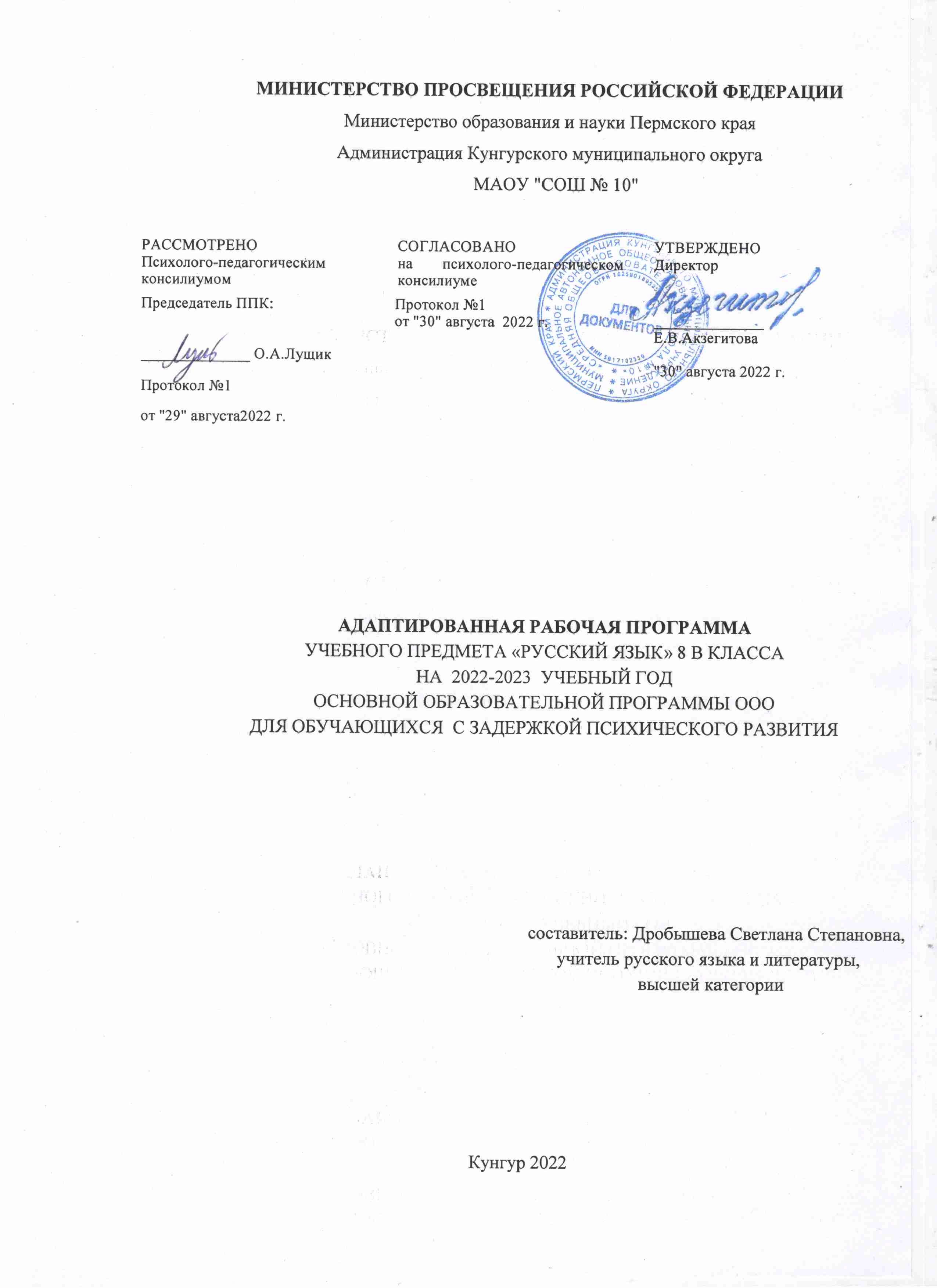 Пояснительная запискаРабочая программа по русскому языку для 8 класса составлена с использованием Рабочей программы по русскому языку для основной школы (Русский язык. Рабочие программы. Предметная линия учебников Т.А. Ладыженской, М.Т. Баранова, Л.А. Тростенцовой. 5-9 классы – М.: Просвещение, 2014.) Программа ориентирована на учебник Тростенцова Л.А., Ладыженская Т.А., Дейкина А.Д. Русский язык. 8 класс. - М.: Просвещение, 2018.Рабочая программа по русскому языку представляет собой целостный документ, включающий пять разделов: пояснительную записку; учебно-тематический план; содержание тем учебного курса; перечень учебно-методического обеспечения.Рабочая программа учебного предмета " Русский язык" в 8 классе составлена на основе следующих нормативно - правовых документов:Федеральный закон Российской Федерации «Об образовании в Российской Федерации» (от 29.12.2012 № 273-ФЗ) Программа по русскому языку для 5 – 9 классов общеобразовательных учреждений, авторской программы для 5 – 9 классов под редакцией М.Т.Баранова, Т.А.Ладыженской, Н.М.Шанского, Л.А. Тростенцовойи др., 2014.Федеральный государственный образовательный стандарт основного общего образования, утвержденным приказом Министерства образования и науки Российской Федерации от 17.12.2010 №1897 с изменениями от 31. 12. 2015 г.УМК «Русский язык, 8 класс» под ред.Л.А.Тростенцовой,  Т.А. Ладыженской, А.Д.Дейкиной, Просвещение, 2018 год.Приказ Министерства просвещения Российской Федерации от 20.05.2020 № 254 «Об утверждении федерального перечня учебников, допущенных к использованию при реализации имеющих государственную аккредитацию образовательных программ начального общего, основного общего, среднего общего образования организациями, осуществляющими образовательную деятельность».Примерная рабочая программа основного общего образования «Русский язык», Концепция преподавания русского языка и литературы в Российской Федерации. Примерная программа воспитания, с учетом распределенных по классам проверяемых требований к результатам освоения Адаптированной основной образовательной программы основного общего образования обучающихся с задержкой психического развитияПримерная адаптированная основная образовательная программа основного общего образования обучающихся с задержкой психического развития (одобренной решением ФУМО по общему образованию (протокол от 18 марта 2022 г. № 1/22).Учебный план МАОУ «СОШ №10» г. Кунгура   на 2022-2023 учебный год.Адаптированная рабочая программа по русскому языку (8Б класс) рассчитана на обучающихся с задержкой психического развития ( ЗПР). В 8 Б классе в условиях инклюзии обучается 6 человек с задержкой психического развития.Данная программа, сохраняет основное содержание образования, принятое для общеобразовательной школы и отличается тем, что предусматривает коррекционную работу с учащимися, имеющими ограниченные возможности здоровья.Для данной категории обучающихся характерны:1.Незрелость эмоционально-волевой сферы:2.Сниженный уровень познавательной деятельности;3.Недостаточная сформированность предпосылок к усвоению новых знаний и предметных понятий;4.Отсутствие у большинства обучающихся словесно-логической памяти;5.Снижение мыслительных операций: мышление, память, внимание, восприятие;6.Отсутствие умения самостоятельно сравнивать, обобщать, классифицировать новый учебный материал без специальной педагогической поддержки;7.Трудности при составлении письменных ответов. У многих обучающихся недостаточно развиты навыки чтения, образно-эмоциональная речевая деятельность.Календарно-тематическое планирование составлено с учётом реализации коррекционных целей урока наряду с образовательными, развивающими и воспитательными.1.1. Общая характеристика учебного предмета «Русский язык»В системе школьного образования учебный предмет «Русский язык» занимает особое место: является не только объектом изучения, но и средством обучения. Как средство познания действительности русский язык обеспечивает развитие интеллектуальных и творческих способностей ребенка, развивает его абстрактное мышление, память и воображение, формирует навыки самостоятельной учебной деятельности, самообразования и самореализации личности. Будучи формой хранения и усвоения различных знаний, русский язык неразрывно связан со всеми школьными предметами и влияет на качество усвоения всех других школьных предметов, а в перспективе способствует овладению будущей профессией. Доминирующей идеей курса является интенсивное речевое и интеллектуальное развитие учащихся. Рабочая программа создает условия для реализации деятельностного подхода к изучению русского языка в школе. Содержание обучения русскому языку отобрано и структурировано на основе компетентностного подхода.Преподавание ведется по учебнику: Русский язык. 8 класс. Учебник для общеобразовательных организаций. (Л. А. Тростенцова, Т. А. Ладыженская, А.Д. Дейкина, О.М. Александрова; науч. ред. Н. М. Шанский). – 2-е изд. - М.: Просвещение, 2018.Цели и задачи учебного предметаСпециальной		целью	преподавания	русского	языка	является формирование	коммуникативной,	языковой,	лингвистической (языковедческой) и культуроведческой компетенций у обучающихся с ЗПР.Коммуникативная компетенция предполагает овладение видами речевой деятельности и основами культуры устной и письменной речи, базовыми умениями и навыками использования языка в жизненно важных сферах и ситуациях общения.Языковая и лингвистическая (языковедческая) компетенции предполагают освоение необходимых знаний о языке как языковой системе и общественном явлении, его устройстве, развитии и функционировании; овладение основными нормами русского литературного языка; обогащение словарного запаса и грамматического строя речи учащихся; формировании способности к анализу и оценке языковых явлений и фактов, необходимых знаний о лингвистике как науке и ученых-русистах; умение пользоваться различными лингвистическими словарями.Культуроведческая компетенция – осознание языка как формы выражения национальной культуры, взаимосвязи языка и истории народа, национально-культурной специфики русского языка, владение нормами русского речевого этикета, культурой межнационального общения.Цель и задачи преподавания русского языка обучающимся с ЗПР максимально приближены к задачам, поставленным ФГОС ООО, и учитывают специфические особенности учеников.Курс русского языка направлен на решение следующих задач, обеспечивающих реализацию личностно-ориентированного, когнитивно- коммуникативного, деятельностного подходов к обучению русскому языку обучающихся с ЗПР на уровне основного общего образования:воспитание у обучающихся с ЗПР гражданственности и патриотизма, сознательного отношения к языку как явлению культуры, основному средству общения и получения знаний в разных сферах человеческой деятельности; воспитание интереса и любви к русскому языку;совершенствование	речемыслительной	деятельности, коммуникативных умений и навыков, обеспечивающих свободное владение русским литературным языком в разных сферах и ситуациях его использования; обогащение словарного запаса и грамматического строя речи учащихся; развитие готовности и способности к речевому взаимодействию и взаимопониманию, потребности к речевому самосовершенствованию;освоение знаний о русском языке, его устройстве и функционировании в различных сферах и ситуациях общения; о стилистических ресурсах русского языка; об основных нормах русского литературного языка; о русском речевом этикете;формирование	умений	опознавать,	анализировать, классифицировать языковые факты, оценивать их с точки зрения нормативности, соответствия ситуации и сфере общения; умений работать с текстом, осуществлять информационный поиск, извлекать и преобразовывать необходимую информацию.Особенности психического развития обучающихся с ЗПР обусловливают дополнительные коррекционные задачи учебного предмета«Русский язык», направленные на социально-эмоциональное развитие, развитие мыслительной и речевой деятельности, стимулирование познавательной активности, повышение коммуникативной компетентности в разных социальных условиях.Особенности отбора и адаптации учебного материала по русскому языкуПроцесс обучения обучающихся с ЗПР имеет коррекционно-развивающий характер, что выражается в использовании заданий, направленных на коррекцию имеющихся у них недостатков и опирается на субъективный опыт обучающихся, связь изучаемого материала с реальной жизнью.Отбор материала выполнен на основе принципа минимально необходимого числа вводимых специфических понятий, которые будут использоваться.Учебный материал отобран таким образом, чтобы его можно было объяснить на доступном для обучающихся с ЗПР уровне.Изучение наиболее трудных орфографических и грамматических тем сопровождается предварительным накоплением устного речевого опыта, наблюдениями за явлениями языка и практическими языковыми обобщениями, которые осуществляются на протяжении изучения всего программного материала.В 8 классе значительное количество времени выделяется на изучение наиболее трудных, но важных для формирования пунктуационной грамотности тем, таких, как словосочетание (умение выписывать из предложения словосочетания, видеть связь между словами); двусоставные предложения (большое внимание уделяется разбору по членам предложения, умению находить основу предложения с простым, составным и составным именным сказуемыми); предложения с однородными членами (наиважнейшая тема в курсе 8 класса); предложения с обращениями, вводными словами и приложениями; прямая и косвенная речь.Особое внимание уделяется темам: «Однородные члены предложения. Запятая между однородными членами», «Обобщающие слова в предложениях с однородными членами. Двоеточие и тире при обобщающих словах», «Обращения и вводные слова. Знаки препинания»,«Знаки препинания в предложениях с прямой речью». Их изучение предваряется практическими упражнениями в конструировании предложений с простыми, составными и составными-именными сказуемыми, предложений с опущенной связкой между подлежащим и сказуемым; в их правильном интонировании; в использовании местоимений и наречий в роли обобщающего слова однородных членов предложения.Ознакомительно изучаются виды обстоятельств; сравнительный оборот, знаки препинания при сравнительном обороте; тире между подлежащим и сказуемым.В   практическом    плане    (без    терминологии)    изучается    тема«Несогласованные определения».Виды деятельности обучающихся с ЗПР, обусловленные особыми образовательными потребностями и обеспечивающие осмысленное освоение содержании образования по предмету «Русский язык»Учитывая недостаточную сформированность у обучающихся с ЗПР всех компонентов      речи предусматривается дополнительная работа на уроке по расширению словарного запаса, развитию связной речи, совершенствованию фонематических процессов. Также важным является адаптация формулировок по грамматическому и семантическому оформлению; упрощение многозвеньевых инструкций посредством деления на короткие смысловые единицы, задающие поэтапность (пошаговость) выполнения задания; специальное адаптирование текста задания с учетом индивидуальных трудностей обучающихся с ЗПР:- усиление практических упражнений, позволяющих автоматизировать навык, повысить осознанность применения орфографических и пунктуационных правил. - выполнение заданий с опорой на алгоритм; «пошаговость» в изучении материала; -использование дополнительной визуальной опоры (планы, образцы, опорные таблицы), привычных для обучающихся мнестических опор (наглядных схем по применению правила, шаблонов общего хода выполнения заданий).Для развития умения делать выводы обучающимися с ЗПР используются опорные слова и клише. При закреплении изученных тем используются такие виды деятельности как моделирование ситуаций социального взаимодействия, обсуждение новостной информации в СМИ, подготовку сообщения на заданную тему с поиском необходимой информации, коллективные проектные работы.При работе над лексикой, в том числе научной терминологией    курса (раскрытие значений новых слов, уточнение или расширение  значений уже известных лексических единиц) необходимо включение слова в контекст. Каждое новое слово закрепляется в речевой практике обучающихся с ЗПР. Обязательными являются визуальная поддержка, алгоритмы работы с определением, опорные схемы для актуализации терминологии.Место учебного предмета «Русский язык» в учебном планеВ соответствии с Федеральным государственным образовательным стандартом основного общего образования учебный предмет «Русский язык» входит в предметную область «Русский язык и литература» и является обязательным для изучения. Содержание учебного предмета «Русский язык», представленное в рабочей программе, соответствует ФГОС ООО, основной образовательной программе основного общего образования, адаптированной основной образовательной программе основного общего образования обучающихся с задержкой психического развития.Содержание тем учебного предмета «Русский язык» в 8 классеВВЕДЕНИЕ.(1ч)Русский язык в современном миреПОВТОРЕНИЕ ИЗУЧЕННОГО В 5-7 КЛАССАХ(10часов).Пунктуация и орфография ,знаки препинания в сложном предложении .Система частей речи в русском языке. Принципы выделения частей речи. Слитное и раздельное написание НЕ с различными частями речи. Буквы Н и НН в суффиксах имен прилагательных, причастий и наречий.СИНТАКСИС И ПУНКТУАЦИЯ.культура речи.(9ч)Знаки препинания при однородных членах, причастных и деепричастных оборотах. Грамматическая основа предложения.Текст как единица синтаксиса.СЛОВОСОЧЕТАНИЕ И ПРЕДЛОЖЕНИЕ.Повторение пройденного материала о словосочетании в 5 классе. Связь слов в словосочетании: согласование, управление, примыкание. Виды словосочетаний по морфологическим свойствам главного слова (глагольные, именные, наречные).Словосочетание и предложение как единицы синтаксиса. Виды и средства синтаксической связи Способы подчинительной связи слов в словосочетании: согласование, управление, примыкание. Основные признаки словосочетания: смысловая и грамматическая связь. Предложение как основная единица синтаксиса. Основные признаки предложения и его отличие от других языковых единиц. Виды предложений по цели и эмоциональной окраске.Умение правильно употреблять форму зависимого слова при согласовании и управлении. Умение использовать в речи синонимические по значению словосочетания.ПРОСТОЕ ПРЕДЛОЖЕНИЕ.(6ч)Повторение пройденного материала о предложении. Грамматическая (предикативная) основа предложения.Основные виды простого предложения. Прямой и обратный порядок слов в предложении.Логическое ударение. Интонация.Умение выделять с помощью логического ударения и порядка слов наиболее важное слово в предложении, выразительно читать предложения.Описание архитектурных памятников как вид текста; структура текста, его языковые особенности.ДВУСОСТАВНЫЕ ПРЕДЛОЖЕНИЯ 5.ГЛАВНЫЕ ЧЛЕНЫ ПРЕДЛОЖЕНИЯ.(14ч)Повторение пройденного материала о подлежащем. Способы его выражения. Особые случаи согласования подлежащего и сказуемого.Повторение изученного о сказуемом. Виды сказуемого: простое глагольное, составное глагольное, составное именное. Способы выражения простого глагольного сказуемого. Составное глагольное сказуемое. Способы его выражения. Составное именное сказуемое. Способы его выражения. Особенности связи подлежащего и сказуемого. Тире между подлежащим и сказуемым.Синтаксические синонимы главных членов предложения, их текстообразующая роль.Умение интонационно правильно произносить предложения с отсутствующей структурой; согласовывать глагол-сказуемое с подлежащим, выраженным словосочетанием.Умение пользоваться в речи синонимическими вариантами выражения подлежащего и сказуемого.Публицистическое сочинение о памятнике культуры (истории) своей местности.ВТОРОСТЕПЕННЫЕ ЧЛЕНЫ ПРЕДЛОЖЕНИЯ.(10ч)Повторение изученного материала о второстепенных членах предложения.Дополнение как второстепенный член предложения. Способы его выражения. Дополнение прямое и косвенное.Трудные случаи согласования определения с определяемым словом. Способы выражения определений. Определения: согласованные, несогласованные. Трудные случаи согласования определения с определяемым словом. Способы выражения определений. Приложение как разновидность определения; знаки препинания при приложении.Виды обстоятельств по значению (времени, места, причины, цели, образа действия, условия, уступительное). Способы выражения обстоятельств.Сравнительный оборот; знаки препинания при нем.Умение использовать в речи согласованные и несогласованные определения как синонимы.Характеристика человека по его деятельности как вид текста; строение данного текста, его языковые особенности..ОДНОСОСТАВНЫЕ ПРЕДЛОЖЕНИЯ.(12ч)Понятие об односоставных предложениях. Основные виды односоставных предложений по строению и значению. Группы односоставных предложений. Односоставные предложения с главным членом сказуемым (определенно-личные, неопределенно-личные, безличные) и подлежащим (назывные).Определенно-личные предложения, их структура и смысловые особенности. Неопределенно-личные предложения и их особенности. Безличные предложения и их особенности. Назывные предложения и их смысловые и структурные особенности.Полные и неполные предложения.Понятие о неполных предложениях. Неполные предложения в диалоге и сложном предложении.Синонимия односоставных и двусоставных предложений, их текстообразующая роль.Умение	пользоваться	двусоставными	и	односоставными	предложениями	как синтаксическими синонимами.Умение пользоваться в описании назывными предложениями для обозначения времени иместа.Рассказ на свободную тему.ПРОСТОЕ ОСЛОЖНЁННОЕ ПРЕДЛОЖЕНИЕ.(1 час)однородные члены предложения (14ч)Повторение изученного материала об однородных членах предложения. Средства связиоднородных членов предложения. Интонационные и пунктуационные особенности предложений с однородными членами. Однородные члены предложения, связанные союзами (соединительными, противительными, разделительными) и интонацией. Однородные и неоднородные определения. Ряды однородных членов предложения. Разделительные знаки препинания между однородными членами. Обобщающие слова при однородных членах. Двоеточие и тире при обобщающих словах в предложениях.Вариативность постановки знаков препинания.Умение интонационно правильно произносить предложения с обобщающими словами при однородных членах.Рассуждение на основе литературного произведения (в том числе дискуссионного характера). Текст – сравнительная характеристика.ОБОСОБЛЕННЫЕ ЧЛЕНЫ ПРЕДЛОЖЕНИЯ.(20ч)Понятие об обособлении второстепенных членов предложения. Обособление согласованных определений. Несогласованные определения и их обособление. Обособление приложений.Обособленные обстоятельства. Обособление обстоятельств, выраженных деепричастными оборотами и одиночными деепричастиями. Обособление обстоятельств, выраженных существительными с предлогами. Обособление уточняющих членов предложения. Уточняющие, поясняющие, присоединительные члены предложения, их смысловая и интонационная особенность. Синтаксические синонимы обособленных членов предложения, их текстообразующая роль.Обособление дополнений.Умение интонационно правильно произносить предложения с обособленными и уточняющими членами. Умение использовать предложения с обособленными членами и их синтаксические синонимы.Рассуждение на дискуссионную тему; строение данного текста, его языковые особенности.СЛОВА, ГРАММАТИЧЕСКИ НЕ СВЯЗАННЫЕ С ЧЛЕНАМИ ПРЕДЛОЖЕНИЯ.Обращение (8ч)Повторение изученного материала об обращении. Обращение, его функции и способы выражения. Распространенное обращение. Выделительные знаки препинания при обращениях.Вводные и вставные конструкции (11ч)Вводные слова. Вводные предложения. Вставные конструкции. Особенности употребления вставных конструкций. Междометия в предложении. Выделительные знаки препинания при вводных словах и предложениях, при междометиях. Одиночные и парные знаки препинания.Текстообразующая роль обращений, вводных слов и междометий.Умение интонационно правильно произносить предложения с обращениями, вводными словами и вводными предложениями, междометиями. Умение пользоваться в речи синонимическими вводными словами; употреблять вводные слова как средство связи предложений и частей текста.Публичное выступление на общественно значимую тему. Деловое письмо.Чужая речь (10ч)Повторение изученного материала о прямой речи и диалоге. Понятие о чужой речи. Способы передачи чужой речи.Слова автора внутри прямой речи. Разделительные и выделительные знаки препинания в предложениях с прямой речью. Косвенная речь. Цитата. Знаки препинания при цитировании.Синтаксические синонимы предложений с прямой речью, их текстообразующая роль.Умение выделять в произношении слова автора. Умение заменять прямую речь косвенной.Сравнительная характеристика двух знакомых лиц; особенности строения данноготекста.ПОВТОРЕНИЕ ИЗУЧЕННОГО В 8 КЛАССЕ.(10 часов)Контрольно-измерительные материалы по русскому языкуПЛАНИРУЕМЫЕ РЕЗУЛЬТАТЫ ОСВОЕНИЯ УЧЕБНОГО ПРЕДМЕТА«РУССКИЙ ЯЗЫК» НА УРОВНЕ ОСНОВНОГО ОБЩЕГО ОБРАЗОВАНИЯ»ЛИЧНОСТНЫЕ РЕЗУЛЬТАТЫ:овладение языковой культурой как средством познания мира;понимание русского языка как одной из основных национально­ культурных ценностей русского народа;понимание определяющей роли родного языка в развитии интеллектуальных, творческих способностей и моральных качеств личности; его значения в процессе получения школьного образования;осознание эстетической ценности русского языка;уважительное отношение к родному языку, гордость за него потребность сохранить чистоту русского языка как явление национальной культуры;формирование мотивации к обучению и целенаправленной познавательной деятельности;стремление к речевому самосовершенствованию;формирование умений продуктивной коммуникации со сверстниками и взрослыми в ходе образовательной деятельности;умение различать учебные ситуации, в которых обучающийся может действовать самостоятельно, и ситуации, где следует воспользоваться справочной информацией или другими вспомогательными средствами;умение ориентироваться в требованиях и правилах проведения промежуточной и итоговой аттестации;способность к самооценке на основе наблюдения за собственной речью.МЕТАПРЕДМЕТНЫЕ РЕЗУЛЬТАТЫОвладение универсальными учебными познавательными действиями:выявлять и характеризовать существенные признаки различных языковых явлений (грамматических категорий, морфологического состава и т.п.);устанавливать причинно­следственные связи при применении правил русского языка;владеть смысловым чтением; использовать смысловое чтение для извлечения и обобщения информации из одного или нескольких источников с учетом поставленных целей;применять и создавать схемы для решения учебных задач при овладении предметом;пользоваться словарями и другими поисковыми системами.Овладение универсальными учебными коммуникативными действиямиосознанно использовать речевые средства в соответствии с задачей коммуникации для выражения своих чувств, мыслей и потребностей;организовывать учебное сотрудничество и совместную деятельность с учителем и сверстниками;оценивать качество своего вклада в общий продукт (например, при написании коллективного сочинения, изложения);соблюдать в практике речевого общения основные орфоэпические, лексические, грамматические, стилистические нормы современного русского литературного языка; соблюдать основные правила орфографии и пунктуации в процессе письменного общения;оценивать свою речь с точки зрения ее содержания, языкового оформления; находить грамматические и речевые ошибки, недочеты, исправлять их; совершенствовать и редактировать собственные тексты;выступать перед аудиторией сверстников с небольшими сообщениями, докладами.Овладение универсальными учебными регулятивными действиями:самостоятельно определять цели своего обучения русскому языку, ставить и формулировать для себя новые задачи в процессе его усвоения;использовать родной язык как средство получения знаний по другим учебным предметам, применять полученные знания, умения и навыки анализа языковых явлений на межпредметном уровне (на уроках иностранного языка, литературы и др.);владеть основами самооценки при выполнении учебных заданий по русскому языку;осуществлять контроль своей деятельности в процессе достижения результата;понимать причины, по которым не был достигнут ожидаемый результат деятельности, находить позитивное в произошедшей ситуации (за диктант тройка, зато не было ошибок в написании безударных гласных);регулировать способ выражения эмоций;осознанно относиться к другому человеку и его мнению; признавать свое и чужое право на ошибку.Предметные результаты8 классОбщие сведения о языкеИметь представление о русском языке как одном из славянских языков.Язык и речьСоздавать устные монологические высказывания с опорой на план, опорные слова объёмом не менее 8 предложений на основе жизненных наблюдений, личных впечатлений, чтения научно-учебной, художественной, научно-популярной и публицистической литературы (монолог-описание, монолог-рассуждение, монолог-повествование); выступать с научным сообщением с использованием презентации, плана.Участвовать в диалоге на лингвистические темы (в рамках изученного) и темы на основе жизненных наблюдений (объём не менее 5 реплик).Владеть различными видами аудирования: выборочным, ознакомительным, детальным – научно-учебных, художественных, публицистических текстов различных функционально-смысловых типов речи.Владеть	различными	видами	чтения:	просмотровым, ознакомительным, изучающим, поисковым.Устно пересказывать с опорой на план, опорные слова прочитанный или прослушанный текст объёмом не менее 130 слов.Понимать содержание прослушанных и прочитанных научно- учебных, художественных, публицистических текстов различных функционально-смысловых типов речи объёмом не менее 270 слов: подробно, сжато и выборочно с опорой на план, опорные слова передавать в устной и письменной форме содержание прослушанных и прочитанных научно-учебных, художественных, публицистических текстов различных функционально-смысловых типов речи (для подробного изложения объём исходного текста должен составлять не менее 220 слов; для сжатого и выборочного изложения – не менее 250 слов).Осуществлять выбор языковых средств для создания высказывания в соответствии с целью, темой и коммуникативным замыслом с использованием речевого клише.Соблюдать в устной речи и на письме нормы современного русского литературного языка, в том числе во время списывания текста объёмом 100- 120 слов; словарного диктанта объёмом 25-30 слов; диктанта на основе связного текста объёмом 100-120 слов, составленного с учётом ранее изученных правил содержащего не более 24 орфограмм, 10 пунктограмм и не более 10 слов с непроверяемыми написаниями); понимать особенности использования мимики и жестов в разговорной речи; объяснять национальную обусловленность норм речевого этикета; соблюдать в устной речи и на письме правила русского речевого этикета.ТекстАнализировать по смысловой опоре текст с точки зрения его соответствия основным признакам: наличия темы, главной мысли, грамматической связи предложений, цельности и относительной законченности; указывать по визуальной опоре способы и средства связи предложений в тексте; анализировать текст с точки зрения его принадлежности к функционально-смысловому типу речи; анализировать языковые средства выразительности в тексте (фонетические, словообразовательные, лексические, морфологические).Распознавать с направляющей помощью педагога тексты разных функционально-смысловых типов речи; анализировать с опорой на алгоритм тексты разных функциональных разновидностей языка и жанров; применять эти знания при выполнении языкового анализа различных видов и в речевой практике.Создавать по плану, опорным словам тексты различных функционально-смысловых типов речи с опорой на жизненный и читательский опыт; тексты с опорой на произведения искусства (в том числе сочинения-миниатюры объёмом 6 и более предложений; сочинения объёмом от 80 слов с учётом стиля и жанра сочинения, характера темы).Владеть умениями информационной переработки текста: создавать тезисы, конспект; извлекать информацию из различных источников, в том числе из лингвистических словарей и справочной литературы, и использовать её в учебной деятельности.Представлять сообщение на заданную тему в виде презентации.Представлять содержание прослушанного или прочитанного научно- учебного текста в виде таблицы, схемы; представлять содержание таблицы, схемы в виде текста.Редактировать тексты: собственные/созданные другими обучающимися тексты с целью совершенствования их содержания и формы; сопоставлять исходный и отредактированный тексты.Функциональные разновидности языкаХарактеризовать особенности официально-делового стиля (заявление, объяснительная записка, автобиография, характеристика) и научного стиля, основных жанров научного стиля (реферат, доклад на научную тему), выявлять сочетание различных функциональных разновидностей языка в тексте, средства связи предложений в тексте.Создавать тексты с опорой на образец официально-делового стиля (заявление,объяснительная	записка,	автобиография,	характеристика), публицистических жанров; оформлять деловые бумаги с опорой на образец.Осуществлять выбор языковых средств для создания высказывания в соответствии с целью, темой и коммуникативным замыслом.СИСТЕМА ЯЗЫКАCинтаксис. Культура речи. ПунктуацияИметь представление о синтаксисе как разделе лингвистики. Распознавать словосочетание и предложение как единицы синтаксиса. Различать функции знаков препинания.СловосочетаниеРаспознавать словосочетания по морфологическим свойствам главного слова: именные, глагольные, наречные; определять типы подчинительной связи слов в словосочетании: согласование, управление, примыкание; выявлять грамматическую синонимию словосочетаний.Применять нормы построения словосочетаний.ПредложениеХарактеризовать основные признаки предложения, средства оформления предложения в устной и письменной речи; различать функции знаков препинания.Распознавать предложения по цели высказывания, эмоциональной окраске, характеризовать с опорой на алгоритм их интонационные и смысловые особенности, языковые формы выражения побуждения в побудительных предложениях; использовать в текстах публицистического стиля риторическое восклицание, вопросно-ответную форму изложения.Распознавать предложения по количеству грамматических основ; различать с опорой на визуализацию способы выражения подлежащего, виды сказуемого и способы его выражения. Применять нормы построения простого предложения, использования инверсии; применять нормы согласования сказуемого с подлежащим, в том числе выраженным словосочетанием, сложносокращёнными словами, словами большинство – меньшинство, количественными сочетаниями. Применять с опорой на алгоритм нормы постановки тире между подлежащим и сказуемым.Распознавать предложения по наличию главных и второстепенных членов, предложения полные и неполные (понимать особенности употребления неполных предложений в диалогической речи, соблюдения в устной речи интонации неполного предложения).Различать с опорой на визуализацию виды второстепенных членов предложения (согласованные и несогласованные определения, приложение как особый вид определения; прямые и косвенные дополнения, виды обстоятельств).Распознавать с направляющей помощью педагога односоставные предложения, их грамматические признаки, морфологические средства выражения главных членов; различать виды односоставных предложений (назывное предложение, определённо-личное предложение, неопределённо- личное предложение, обощённо-личное предложение, безличное предложение); характеризовать с направляющей помощью педагога грамматические различия односоставных предложений и двусоставных неполных предложений; выявлять с опорой на алгоритм синтаксическую синонимию односоставных и двусоставных предложений; понимать особенности употребления односоставных предложений в речи; характеризовать грамматические, интонационные и пунктуационные особенности предложений со словами да, нет.Характеризовать с использованием визуальной опоры признаки однородных членов предложения, средства их связи (союзная и бессоюзная связь); различать однородные и неоднородные определения; находить обобщающие слова при однородных членах; понимать особенности употребления в речи сочетаний однородных членов разных типов.Применять нормы построения предложений с однородными членами, связанными двойными союзами не только… но и, как… так и.Применять при необходимости с визуальной поддержкойнормы постановки знаков препинания в предложениях с однородными членами, связанными попарно, с помощью повторяющихся союзов (и... и, или... или, либo... либo, ни... ни, тo... тo); нормы постановки знаков препинания в предложениях с обобщающим словом при однородных членах при необходимости с визуальной поддержкой.Распознавать простые неосложнённые предложения, в том числе предложения с неоднородными определениями; простые предложения, осложнённые однородными членами, включая предложения с обобщающим словом при однородных членах, осложнённые обособленными членами, обращением, вводными словами и предложениями, вставными конструкциями, междометиями.Различать виды обособленных членов предложения, применять нормы обособления согласованных и несогласованных определений (в том числе приложений), дополнений, обстоятельств, уточняющих членов, пояснительных и присоединительных конструкций. Применять нормы постановки знаков препинания в предложениях со сравнительным оборотом; нормы обособления согласованных и несогласованных определений (в том числе приложений), дополнений, обстоятельств, уточняющих членов, пояснительных и присоединительных конструкций; нормы постановки знаков препинания в предложениях с вводными и вставными конструкциями, обращениями и междометиями.Различать группы вводных слов по значению, различать вводные предложения и вставные конструкции; понимать особенности употребления предложений с вводными словами, вводными предложениями и вставными конструкциями, обращениями и междометиями в речи, понимать их функции; выявлять синонимию членов предложения и вводных слов, словосочетаний и предложений.Применять нормы построения предложений с вводными словами и предложениями, вставными конструкциями,	обращениями (распространёнными и нераспространёнными), междометиями.Распознавать при необходимости с визуальной поддержкой сложные предложения, конструкции с чужой речью (в рамках изученного).Проводить с опорой на алгоритм синтаксический разбор словосочетаний, синтаксический и пунктуационный разбор предложений; применять знания по синтаксису и пунктуации при выполнении языкового анализа различных видов и в речевой практике.Основные формы организации учебно-познавательной деятельностиОсновными формами организации учебно-познавательной деятельности учащихся на уроке являются учебный диалог, индивидуальная, парная и групповая работа. Программа предусматривает организацию уроков изучения нового материала, эвристическая беседа; практические занятия (уроки обычно посвящены отработке умений и навыков); уроки проверки и оценки знаний (контрольные диктанты, изложения, сочинения, тесты т.п.); комбинированные уроки.Технологии, используемые в обучении: технологии развивающего обучения, обучение в сотрудничестве, проблемного обучения, развития исследовательских навыков, информационно- коммуникационные, здоровьесбережения и т. д.Форма организации образовательного процесса: классно-урочная система.Основными формами и видами контроля знаний, умений и навыков являются: входной контроль; текущий — в форме устного, фронтального опроса, контрольных, словарных диктантов, предупредительных, объяснительных, выборочных, графических, творческих, свободных («Проверяю себя») диктантов с грамматическими заданиями тестов, проверочных работ, комплексного анализа текстов; итоговый — итоговый контрольный диктант, словарный диктант, комплексный анализ текста, промежуточная аттестация по итогам полугодия и года.Учебно-тематический план.Требования к уровню подготовки учащихся 8 класса.Учащиеся должны:знать/понимать определения основных изученных в 8 классе языковых явлений, речеведческих понятий, пунктуационных правил, обосновывать свои ответы, приводя нужные примеры;уметь:РЕЧЕВАЯ ДЕЯТЕЛЬНОСТЬ:АУДИРОВАНИЕ:дифференцировать	главную	и	второстепенную	информацию,	известную	и неизвестную формацию прослушанного текста;фиксировать информацию прослушанного текста в виде тезисного плана, полного и этого пересказа;определять принадлежность аудируемого текста к типу речи и функциональной разновидности языка;рецензировать устный ответ учащегося;задавать вопросы по прослушанному тексту;отвечать на вопросы по содержанию текста;слушать информацию теле- и радиопередачи с установкой на определение темы и основной мысли сообщения;ЧТЕНИЕ:прогнозировать содержание текста, исходя из анализа названия, содержания эпиграфа и на основе знакомства с иллюстративным материалом текста - схемами, таблицами основе текста;используя просмотровое чтение, ориентироваться в содержании статьи по ключевым словам, а в содержании книги, журнала, газеты - по оглавлению и заголовкам статей;при необходимости переходить на изучающее чтение;читать и пересказывать небольшие по объему тексты о выдающихся отечественных лингвистах;ГОВОРЕНИЕ:пересказывая текст, отражать свое понимание проблематики и позиции автора исходного текста;вести репортаж о школьной жизни;строить небольшое по объему устное высказывание на основе схем, таблиц и других наглядных материалов;создавать связное монологическое высказывание на лингвистическую тему в форме текста-рассуждения, текста-доказательства, текста-описания;составлять инструкции по применению того или иного правила;принимать участие в диалогах различных видов;адекватно реагировать на обращенную устную речь, правильно вступать в речевое общение, поддерживать или заканчивать разговор и т.п.;ПИСЬМО:пересказывать фрагмент прослушанного текста;пересказывать прочитанные публицистические и художественные тексты, сохраняя структуру и языковые особенности исходного текста;создавать сочинение - описание архитектурного памятника, сочинение - сравнительную характеристику, рассуждение на свободную тему, сочинение повествовательного характера с элементами повествования или рассуждения, репортаж о событии;писать заметки, рекламные аннотации, уместно использовать характерные для публицистики средства языка (выразительная лексика, экспрессивный синтаксис, расчлененные предложения - парцелляция, риторические вопросы и восклицания, вопросно-ответная форма изложения, ряды однородных членов, многосоюзие и т. д.);составлять деловые бумаги: заявление, доверенность, расписку, автобиографию;ТЕКСТ:находить в журналах, газетах проблемные статьи, репортажи, портретные очерки,определять их тему, основную мысль, заголовок;распознавать	характерные	для	художественных	и	публицистических	текстов языковые и речевые средства воздействия на читателя;ФОНЕТИКА И ОРФОЭПИЯ:правильно произносить употребительные слова с учетом вариантов произношения;оценивать собственную и чужую речь с точки зрения соблюдения орфоэпическихнорм;МОРФЕМИКА И СЛОВООБРАЗОВАНИЕ:разъяснять значение слова, его написание и грамматические признаки, опираясь насловообразовательный анализ и типичные морфемные модели слов;*	разбирать слова, иллюстрирующие разные способы словообразования;- пользоваться разными видами морфемных и словообразовательных словарей;ЛЕКСИКОЛОГИЯ И ФРАЗЕОЛОГИЯ:разъяснять значение слов общественно-политической тематики, правильно их определять;пользоваться разными видами толковых словарей («Словарь иностранных слов»,«Словарь лингвистических терминов» и т. п.);оценивать уместность употребления слов с учетом стиля, типа речи и речевых задач высказывания;находить	в	художественном	тексте	изобразительно-выразительные	приемы, основанные на лексических возможностях русского языка;МОРФОЛОГИЯ:распознавать части речи и их формы;соблюдать   морфологические   нормы   формообразования   и	употребления слов, пользоваться словарем грамматических трудностей;опираться на морфологический разбор слова при проведении орфографического, пунктуационного и синтаксического анализа;ОРФОГРАФИЯ:-применять орфографические правила;- объяснять	правописания	труднопроверяемых	орфограмм,	опираясь	на	значение, морфемное строение и грамматическую характеристику слов;СИНТАКСИС И ПУНКТУАЦИЯ:опознавать, правильно строить и употреблять словосочетания разных видов;различать	простые	предложения	разных	видов,	использовать	односоставные предложения в речи с учетом их специфики и стилистических свойств;правильно и уместно употреблять предложения с вводными конструкциями, однородными и обособленными членами;правильно строить предложения с обособленными членами;проводить интонационный анализ простого предложения;выразительно читать простые предложения изученных конструкций;проводить интонационный и синтаксический анализ простого предложения при проведении синтаксического и пунктуационного разбора;использовать различные синтаксические конструкции как средство усиления выразительности речи;владеть правильным способом действия при применении изученных правил пунктуации, устно объяснять пунктуацию предложений изученных конструкций, использовать на письме специальные графические обозначения, строить пунктуационные схемы простых предложений, самостоятельно подбирать примеры на пунктуационные правила.Календарно-тематическое планирование по русскому языку в 8 классе по ФГОС (140 часов)6. Учебно-методическое и материально-техническое обеспечение образовательной деятельностиЛитература для учителя (основная) .1.(ФГОС) Русский язык. Рабочие программы. Предметная линия учебников Т. А. Ладыженской, М. Т. Баранова, Л. А. Тростенцовой и др. 5 – 9 классы: пособие для учителей общеобразоват. учреждений/ М. Т. Баранов, Т. А. Ладыженская, Н. М. Шанский и др. – М.: Просвещение,2015 г.2.(ФГОС) Тростенцова Л.А., Ладыженская Т.А., Дейкина А.Д. Русский язык. 8 класс. - М.: Просвещение, 2016.3 Богданова Г.А. Уроки русского языка в 8 классе: Книга для учителя. - 3-е изд./Г.А.Богданова - М.: Просвещение, 2015.Дополнительная литература для учителяДейкина А.Д. Универсальные дидактические материалы по русскому языку: 8-9 классы/А. Д. Дейкина, Т. М. Пахнова. - М.: АРКТИ, 2015.Дидактические материалы по русскому языку: 8 класс / Сост. Ю.С.Пичугов. - М.: Просвещение,2015Е.А.Влодавская Поурочные разработки по русскому языку Издательство»Экзамен» Москва 2014.Орфографический словарь русского языка/сост. М. И. Степанова. – СПб.: ООО «Виктория плюс», 2012г.Орфорафический словарь./Д.Н. Ушаков, С.Е. Крючков.- 57-е издание. М.:Дрофа,2015Школьный словарь синонимов и антонимов. Изд-во-5.-Ростов н/Д Феникс, 2015Дополнительная литература для ученикаАхременкова Л.А. К пятерке шаг за шагом, или 50 занятий с репетитором: Русский язык: 8 класс /Л. А. Ахременкова. - М.: Просвещение, 2015.Богданова Г.А. Тестовые задания по русскому языку: 8 класс / Г. А. Богданова. - М.: Просвещение, 2016.Жердева Л.А. Русский язык в средней школе: Карточки-задания: Синтаксис, пунктуация. - 2-е изд. / Л. А. Жердева. - Новосибирск - М.: Владос, 2014.Русский язык: Учебник для 8 класса для общеобразовательных организаций / Л. А. Тростенцова, Т. А. Ладыженская, А.Д.Дейкина, О.М.Александрова; научный редактор Н.М.Шанский. - М.: Просвещение, 2016.3.Орфографический словарь русского языка/сост. М. И. Степанова. – СПб.: ООО «Виктория плюс», 2012г.Дополнительная литература для учащихся и родителей.Орфорафический словарь./Д.Н. Ушаков, С.Е. Крючков.- 57-е издание. М.:Дрофа,2015Школьный словарь синонимов и антонимов. Издание- 5.-Ростов н/Д Феникс, 2015 6.Фразеологический словарь русского языка для учащихся. 4- тыс. слов-М.:ООО Стандарт, 2015Электронные образовательные ресурсы и Интернет ресурсыЭлектронные словари: [Электронный ресурс] – Режим доступа: http://www.slovary.ru 2.Справочно-информационный интенет-портал «Русский язык»: [Электронный ресурс] –Режим доступа: http://www.gramota.ruРусский язык. Приложение к газете «1 сентября» [Электронный ресурс] – Режим доступа: http://rus.1september.ru/rusarchive.phpЕдиная коллекция цифровых образовательных ресурсов [Электронный ресурс] – Режим доступа: http://school-collection.edu.ru/УрокиРусского.ru видеоуроки и материалы по русскому языку [Электронный ресурс] – Режим доступа: http://www.urokirusskogo.ru/videourokiМультимедийные пособия.Технические средства обучения. Интерактивная доска. Ноутбук. Мультимедийный проектор. Средства телекоммуникации (электронная почта, локальная школьная сеть, выход в Интернет).Копировальный аппаратНормативы оценивания работ обучающихся с ОВЗ:Оценка устных ответов учащихсяУстный опрос является одним из основных способов учета знаний учащихся по литературе и русскому языку.Развернутый ответ ученика должен представлять собой связное, логически последовательное сообщение на заданную тему, показывать его умение применять определения, правила в конкретных случаях.При оценке ответа ученика надо руководствоваться следующими критериями, учитывать:1) полноту и правильность ответа;2) степень осознанности, понимания изученного;3) языковое оформление ответа.Отметка «2» ставится, если ученик обнаруживает незнание большей части соответствующего раздела изучаемого материала, допускает ошибки в формулировке определений и правил, искажающие их смысл, беспорядочно и неуверенно излагает материал. Оценка «2» отмечает такие недостатки в подготовке ученика, которые являются серьезным препятствием к успешному овладению последующим материалом.Отметка «1» не ставится.Отметка («5», «4», «3») может ставиться не только за единовременный ответ (когда на проверку подготовки ученика отводится определенное время), но и за рассредоточенный во времени, т.е. за сумму ответов, данных учеником на протяжении урока (выводится поурочный балл), при условии, если в процессе урока не только заслушивались ответы учащегося, но и осуществлялась проверка его умения применять знания на практике.Нормы оценки письменных контрольных работКонтроль за результатами обучения осуществляется по трём направлениям:- учитываются умения учащегося производить разбор звуков речи, слова, предложения, текста, используя лингвистические знания, системно излагая их в связи с производимым разбором или позаданию учителя;- учитываются речевые умения учащегося, практическое владение нормами произношения, словообразования, сочетаемости слов, конструирования предложений и текста, владение лексикой и фразеологией русского языка, его изобразительно-выразительными возможностями, нормами орфографии и пунктуации;- учитывается способность учащегося выражать свои мысли, своё отношение к действительности в соответствии с коммуникативными задачами в различных ситуациях и сферах общения.Формами контроля, выявляющего подготовку учащегося по русскому языку, служат соответствующие виды разбора, устные сообщения учащегося, письменные работы типа изложения с творческим заданием, сочинения разнообразных жанров, рефераты.Объём письменных работ1.Рекомендуемые нормы оценки за ДИКТАНТ(подсчитываются и выносятся вместе с оценкой ошибки:орфографические - пунктуационные - грамматические)В контрольной работе, состоящей из диктанта и дополнительного (фонетического, лексического, орфографического, грамматического и т.п.) задания, выставляются две оценки (за диктант и за дополнительное задание).При оценке выполнения дополнительных заданий рекомендуется руководствоваться следующим:Оценка грамматического задания2.Контрольный словарный диктантПри оценке контрольного словарного диктанта рекомендуется руководствоваться следующим:«Нормы оценки...» не только указывают, за какое количество ошибок в диктанте ставится та или иная оценка, но и варьируют допустимое количество ошибок. Такой подход связан с тем, что одновременно оценивается и количество, и характер ошибок, для чего вводятся понятия грубые/негрубые ошибки и однотипные/неоднотипные ошибки.Критерии оценки орфографической грамотностиВ письменных работах учащихся встречаются неверные написания двух видов: орфографические ошибки и описки.Орфографические ошибки представляют собой нарушение орфографической нормы, требований, предусмотренных орфографическими правилами или традицией письма («безшумный» вместо бесшумный, «предлогать» вместо предлагать и т.п.).Орфографические ошибки бывают:1) на изученные правила;2) на неизученные правила;3) на правила, не изучаемые в школе.Все ошибки исправляются учителем, но учитываются только ошибки первого типа.Исправляются, но не учитываются ошибки в словах с непроверяемыми написаниями, если над ними не проводилась специальная предварительная работа.Среди ошибок на изученные правила выделяются негрубые ошибки. Они отражают несовершенство русской орфографии; к ним относятся различного рода исключения из правил; отсутствие единого способа присоединения приставок в наречиях; существование дифференцированных правил (употребление ь регулируется 7 правилами).К негрубым относятся ошибки:1) в словах-исключениях из правил;2) в написании большой буквы в составных собственных наименованиях;3) в случаях слитного и раздельного написания приставок в наречиях, образованных от существительных с предлогами, если их правописание не регулируется правилами;4) в написании не с краткими прилагательными и причастиями, если они выступают в роли сказуемого;5) в написании ы и и после приставок;6) в написании собственных имен нерусского происхождения;7) в случаях трудного различения не и ни:Куда он только не обращался; Куда он только ни обращался, никто ему не мог помочь; Никто иной не...; Не кто иной, как ...; Ничто иное не...; Не что иное, как,…При подсчете одна негрубая ошибка приравнивается к половине ошибки.В письменных работах учащихся могут встретиться повторяющиеся и однотипные ошибки. Их нужно различать и правильно учитывать при оценке диктанта. Если ошибка повторяется в одном и том же слове или корне однокоренных слов, она учитывается как одна ошибка.К однотипным относятся ошибки на одно правило, если условия выбора написания связаны с грамматическими и фонетическими особенностями слова. Не относятся к однотипным ошибки на правило, применение которого требует подбора опорного слова или формы слова.Если ученик допустил ошибки в написании личных окончаний глагола в словах строят, видят, то это однотипные ошибки, так как они сделаны на одно правило, применение которого основано на анализе грамматических особенностей слова - определения спряжения глагола.Ошибки в парах поздний, грустный; взглянуть, тянуть не являются однотипными, так как применение правил в данном случае связано с анализом семантики слов; это выражается в подборе однокоренного (родственного) слова или его формы.Описки - это следствие искажения звукового облика слова; они не связаны с правилами орфографии (перестановка букв, их пропуск и т.п.). Описки не отражают уровня орфографической грамотности учащихся. Они свидетельствуют о невнимательности, несобранности учащихся. Описки исправляются учителем, но не учитываются при оценке работы в целом.Критерии пунктуационной грамотностиВсе пунктуационные ошибки отражают неправильное выделение смысловых отрезков в предложении и в тексте. Среди пунктуационных ошибок выделяются ошибки грубые и негрубые.К негрубым относятся:1) ошибки в выборе знака (употребление запятой вместо точки с запятой, тире вместо двоеточия в бессоюзном сложном предложении и т. п.);2) ошибки, связанные с применением правил, которые ограничивают или уточняют действия основного правила. Так, основное правило регламентирует постановку запятой между частямисложносочиненного предложения с союзом и. Действие этого правила ограничено одним условием: если части сложносочиненного предложения имеют общий второстепенный член, то запятая перед союзом и не ставится. Постановка учеником запятой в данном случае квалифицируется как ошибка негрубая, поскольку речь идет об исключении из общего правила;3) ошибки, связанные с постановкой сочетающихся знаков препинания: пропуск одного из знаков в предложении типа # Лес, расположенный за рекой, - самое грибное место в округе или неправильная последовательность их расположения.Некоторые пунктуационные ошибки не учитываются при оценке письменных работ школьников. Это ошибки в передаче авторской пунктуации.Среди пунктуационных ошибок не выделяется группа однотипных ошибок. Это объясняется тем, что применение всех пунктуационных правил так или иначе основано на семантическом анализе предложений и его частей. В остальном учет пунктуационных ошибок идет по тем же направлениям, что и учет орфографических ошибок.Нормативы, определяющие уровень орфографической и пунктуационной грамотности учащихся, обычно фиксируются в программах по русскому языку для средней школы.3. Критерии и нормативы оценки ИЗЛОЖЕНИЙ и СОЧИНЕНИЙКритериями оценки содержания и композиционного оформления изложений и сочинений являются:соответствие работы теме, наличие и раскрытие основной мысли высказывания;полнота раскрытия темы;правильность фактического материала;последовательность и логичность изложения;правильное композиционное оформление работы.Нормативы оценки содержания и композиции изложений и сочинений выражаются в количестве фактических (см. 1-3-й критерии) и логических (см. 4-й и 5-й критерии) ошибок и недочетов.Так, отметка «5» ставится при отсутствии каких-либо ошибок, нарушающих перечисленные критерии, а отметку «4» можно поставить при наличии двух недочетов в содержании.Критерии и нормативы оценки языкового оформления изложений и сочиненийОсновными качествами хорошей речи, которые лежат в основе речевых навыков учащихся, принято считать богатство, точность, выразительность речи, ее правильность, уместность употребления языковых средств, поэтому изложения и сочинения оцениваются с точки зрения следующих критериев:богатство (разнообразие) словаря и грамматического строя речи;стилевое единство и выразительность речи;правильность и уместность употребления языковых средств.Показателями богатства речи являются большой объем активного словаря, развитой грамматический строй, разнообразие грамматических форм и конструкций, использованных в ходе оформления высказывания.Показатель точности речи - умение пользоваться синонимическими средствами языка и речи, выбрать из ряда возможных то языковое средство, которое наиболее уместно в данной речевой ситуации. Точность речи, таким образом, прежде всего, зависит от умения учащихся пользоваться синонимами, от умения правильно использовать возможности лексической сочетаемости слов, от понимания различных смысловых оттенков лексических единиц, от правильности и точности использования некоторых грамматических категорий (например, личных и указательных местоимений).Выразительность речи предполагает такой отбор языковых средств, которые соответствуют целям, условиям и содержанию речевого общения. Это значит, что пишущий понимает особенности речевой ситуации, специфику условий речи, придает высказыванию соответствующую стилевую окраску и осознанно отбирает образные, изобразительные средства. Так, в художественном описании, например, уместны оценочные слова, тропы, лексические и морфологические категории, употребляющиеся в переносном значении. Здесь неуместны термины, конструкции и обороты, свойственные научному стилю речи.Снижает выразительность школьных сочинений использование штампов, канцеляризмов, слов со сниженной стилистической окраской, неумение пользоваться стилистическими синонимами.Правильность и уместность языкового оформления проявляется в отсутствии ошибок, нарушающих литературные нормы - лексические и грамматические (а в устной речи произносительные) - и правила выбора языковых средств в соответствии с разными задачами высказывания.Изложение и сочинение оценивается двумя оценками: первая – за содержание работы и речь, вторая – за грамотность (в журнале ее рекомендуется ставить на странице «Русский язык» и учитывать при выставлении итоговой оценки по русскому языку)При выставлении оценки за содержание и речевое оформление согласно установленным нормам необходимо учитывать все требования, предъявляемые к раскрытию темы, а также к соблюдению речевых норм (богатство, выразительность, точность).При выставлении второй оценки учитывается количество орфографических, пунктуационных и грамматических ошибок. Грамматические ошибки, таким образом, не учитываются при оценке языкового оформления сочинений и изложений.Основные критерии оценки4. Оценка обучающих работОбучающие работы (различные упражнения и диктанты неконтрольного характера) оцениваются более строго, чем контрольные работы.При оценке обучающих работ учитываются:1) степень самостоятельности учащегося;2) этап обучения;3) объем работы;4) четкость, аккуратность, каллиграфическая правильность письма.Если возможные ошибки были предупреждены в ходе работы, оценки «5» и «4» ставятся только в том случае, когда ученик не допустил ошибок или допустил, но исправил ошибку. При этом выбор одной из оценок при одинаковом уровне грамотности и содержания определяется степенью аккуратности записи, подчеркиваний и других особенностей оформления, а также наличием или отсутствием описок. В работе, превышающей по количеству слов объем диктантов для данного класса, для оценки «4» допустимо и 2 исправления ошибок.Первая и вторая работа, как классная, так и домашняя, при закреплении определенного умения или навыка проверяется, но по усмотрению учителя может не оцениваться.Самостоятельные работы, выполненные без предшествовавшего анализа возможных ошибок, оцениваются по нормам для контрольных работ соответствующего или близкого вида.РазделКонтрольные работыСочинениеИзложениеПовторениепройденного	в	7 классеКонтрольныйдиктант по теме«Повторение материала, изученного	в	5-7 классах».Простое предложениеИзложение	с элементами сочинения.Двусоставное предложениеКонтрольныйдиктант	по	теме«Главные	члены предложения».Двусоставное предложениеКонтрольная работа по	теме«Второстепенныечленыпредложения».Простое осложненное предложениеКонтрольная работапо	теме	«Основа предложения».Обособленные членыпредложенияСжатое изложение.Слова, грамматически не связанные с членамипредложенияКонтрольныйдиктант	по	теме«Пунктуация».Слова, грамматически не связанные с членамипредложенияКонтрольная работа по	теме«Пунктуация».Систематизация	и обобщение изученного материалав 8 классеИтоговая контрольная	работа за курс 8 класса.№СодержаниеСодержание воспитанияКол-во часов всегоИз них кол-во контрольныхИз них часов на развитие речи1Введение. Русский язык в современном мире.Воспитание познавательной ценности: привитие чувства любви к родному языку. Гражданско – патриотическое воспитание.12Повторение  изученного.Воспитание гражданственности и патриотизма. Эстетическое воспитание на уроках русского языка – это формирование у школьников эстетического чувства, т.е. представления о прекрасном в языке и речи. 1013Синтаксис, пунктуация, культура речи.  Интеллектуальное воспитание обучающихся;  развитие  их речевой культуры, овладение правилами использования языка в разных ситуациях общения, нормами речевого этикета, воспитание стремления к речевому самосовершенствованию, осознание эстетической ценности родного языка.914Простое предложениеИнтеллектуальное воспитание. Формирование  ответственного отношения  к учебе;совершенствование  навыков  грамотной устной и письменной речи. 615Двусоставное предложение. Главные  члены  предложения.  Интеллектуальное воспитание: создание  условия для развития умственных возможностей и способностей школьников. По итогам работы классного руководителя каждый учащийся должен: 14116Второстепенные члены предложенияИнтеллектуальное воспитание: развитие самостоятельного, творческого, поискового, исследовательского мышления. Освоение базовых лингвистических понятий.1017Односоставные  предложения.Интеллектуальное воспитание. Создание условий, способствующих  интеллектуальному развитию обучающихся.1218Простое осложненное предложениеИнтеллектуальное воспитание. Развитие и формирование интеллектуальных способностей, умений и навыков интеллектуального труда. 19Предложения  с  однородными  членами.Интеллектуальное воспитание. Привлечение всех учащихся к активной познавательной деятельности и использование специальных заданий на развитие мышления. 14110Предложения  с  обособленными  членами.Интеллектуальное воспитание. приобретенной информации (это эрудиция) и способностью использовать эту информа-цию (это уже непосредственно интеллектуальное развитие личности).20111Слова грамматически не связанные с членами предложения. Обращение   Интеллектуальное воспитание. Развитие  потенциальных творческих способностей;применение  полученных знаний  и умений  в собственной речевой практике; развивать   и  совершенствовать  навыки  самоорганизации и саморазвития, готовности к трудовой деятельности812Вводные  слова  и  вводные  предложенияИнтеллектуальное воспитание. Развитие  потенциальных творческих способностей;применение  полученных знаний  и умений  в собственной речевой практике; развивать   и  совершенствовать  навыки  самоорганизации и саморазвития, готовности к трудовой деятельности1113Способы  передачи  чужой  речи.  Интеллектуальное воспитание. Формировать и развивать культуру умственного труда учащихся;
10114Повторение и систематизацияизученного в 8 классе.Социально – коммуникативное воспитание. Понимать нравственную проблематику произведений;Формировать представления о русском национальном характере;формировать собственные ценностные ориентации;воспитать потребность подчинять собственное речевое поведение правилам этикета и нормам поведения в обществе.1015Резервные уроки4Итого:14055Тематически е блоки,темыТематически е блоки,темыТематически е блоки,темыТематически е блоки,темыОсновное содержаниеОсновное содержаниеОсновные видыдеятельности обучающихсяОсновные видыдеятельности обучающихсяОБЩИЕ СВЕДЕНИЯ О ЯЗЫКЕ (1 ч) ПОВТОРЕНИЕ И СИСТЕМАТИЗАЦИЯ МАТЕРИАЛА (7 ч)ОБЩИЕ СВЕДЕНИЯ О ЯЗЫКЕ (1 ч) ПОВТОРЕНИЕ И СИСТЕМАТИЗАЦИЯ МАТЕРИАЛА (7 ч)ОБЩИЕ СВЕДЕНИЯ О ЯЗЫКЕ (1 ч) ПОВТОРЕНИЕ И СИСТЕМАТИЗАЦИЯ МАТЕРИАЛА (7 ч)ОБЩИЕ СВЕДЕНИЯ О ЯЗЫКЕ (1 ч) ПОВТОРЕНИЕ И СИСТЕМАТИЗАЦИЯ МАТЕРИАЛА (7 ч)ОБЩИЕ СВЕДЕНИЯ О ЯЗЫКЕ (1 ч) ПОВТОРЕНИЕ И СИСТЕМАТИЗАЦИЯ МАТЕРИАЛА (7 ч)ОБЩИЕ СВЕДЕНИЯ О ЯЗЫКЕ (1 ч) ПОВТОРЕНИЕ И СИСТЕМАТИЗАЦИЯ МАТЕРИАЛА (7 ч)ОБЩИЕ СВЕДЕНИЯ О ЯЗЫКЕ (1 ч) ПОВТОРЕНИЕ И СИСТЕМАТИЗАЦИЯ МАТЕРИАЛА (7 ч)ОБЩИЕ СВЕДЕНИЯ О ЯЗЫКЕ (1 ч) ПОВТОРЕНИЕ И СИСТЕМАТИЗАЦИЯ МАТЕРИАЛА (7 ч)Русский язык в кругу другихславянских языков (1 ч)Повторение и систематизаци я материала (7 ч)Русский язык в кругу другихславянских языков (1 ч)Повторение и систематизаци я материала (7 ч)Русский язык в кругу другихславянских языков (1 ч)Повторение и систематизаци я материала (7 ч)Русский язык в кругу другихславянских языков (1 ч)Повторение и систематизаци я материала (7 ч)Русский язык как один из славянских языковПовторение и систематизация изученного в 5-7 классах.Русский язык как один из славянских языковПовторение и систематизация изученного в 5-7 классах.Иметь представление о русском языке как одном из восточнославянских языков, уметь рассказать об этом. Извлекать информацию из различных источниковИметь представление о русском языке как одном из восточнославянских языков, уметь рассказать об этом. Извлекать информацию из различных источниковЯЗЫК И РЕЧЬ (8 ч)ЯЗЫК И РЕЧЬ (8 ч)ЯЗЫК И РЕЧЬ (8 ч)ЯЗЫК И РЕЧЬ (8 ч)ЯЗЫК И РЕЧЬ (8 ч)ЯЗЫК И РЕЧЬ (8 ч)ЯЗЫК И РЕЧЬ (8 ч)ЯЗЫК И РЕЧЬ (8 ч)Виды речи. Монолог и диалог. ИхВиды речи. Монолог и диалог. ИхВиды речи. Монолог и диалог. ИхВиды речи. Монолог и диалог. ИхМонолог-описание, монолог- рассуждение, монолог-повествование; выступление сМонолог-описание, монолог- рассуждение, монолог-повествование; выступление сСоздавать устные монологические высказывания с опорой на план, опорные слова на основе жизненных наблюдений, личныхвпечатлений, чтения научно-учебной, художественной, научно-Создавать устные монологические высказывания с опорой на план, опорные слова на основе жизненных наблюдений, личныхвпечатлений, чтения научно-учебной, художественной, научно-Тематически е блоки,темыТематически е блоки,темыТематически е блоки,темыТематически е блоки,темыОсновное содержаниеОсновное содержаниеОсновные видыдеятельности обучающихсяОсновные видыдеятельности обучающихсяразновидност иразновидност иразновидност иразновидност инаучным сообщением. Диалогнаучным сообщением. Диалогпопулярной и публицистической литературы (в течение учебного года).Выступать с научным сообщением с использованием презентации, плана.Участвовать в диалоге на лингвисти­ческие темы (в рамках изученного)популярной и публицистической литературы (в течение учебного года).Выступать с научным сообщением с использованием презентации, плана.Участвовать в диалоге на лингвисти­ческие темы (в рамках изученного)Тематически е блоки,темыТематически е блоки,темыТематически е блоки,темыТематически е блоки,темыОсновное содержаниеОсновное содержаниеОсновные видыдеятельности обучающихсяОсновные видыдеятельности обучающихсяи темы на основе жизненных наблюдений (в течение учебного года). Устно пересказывать с опорой на план, опорные слова прочитанный или прослушанный текст.Представлять сообщение на заданную тему в виде презентации. Создавать с направляющей помощью педагога тексты различных функционально-смысловых типов речи(повествование, описание, рассуждение) с опорой на жизненный и читательский опыт; тексты с опорой на произведения искусства (в течение учебного года).Создавать с опорой на план, опорные слова тексты официально-делового стиля (заявление, объяснительная ­записка, автобиография, характери­стика), публицистических жанров.Оформлять деловые бумаги (в рамках изученного).Выбирать языковые средства длясоздания высказывания в соответствии с целью, темой и коммуникативным замыслом.Редактировать собственные тексты с целью совершенствования их содержания и формы.Сопоставлять исходный и отредактированный тексты. Анализировать примеры использования мимики и жестов в разговорной речи.и темы на основе жизненных наблюдений (в течение учебного года). Устно пересказывать с опорой на план, опорные слова прочитанный или прослушанный текст.Представлять сообщение на заданную тему в виде презентации. Создавать с направляющей помощью педагога тексты различных функционально-смысловых типов речи(повествование, описание, рассуждение) с опорой на жизненный и читательский опыт; тексты с опорой на произведения искусства (в течение учебного года).Создавать с опорой на план, опорные слова тексты официально-делового стиля (заявление, объяснительная ­записка, автобиография, характери­стика), публицистических жанров.Оформлять деловые бумаги (в рамках изученного).Выбирать языковые средства длясоздания высказывания в соответствии с целью, темой и коммуникативным замыслом.Редактировать собственные тексты с целью совершенствования их содержания и формы.Сопоставлять исходный и отредактированный тексты. Анализировать примеры использования мимики и жестов в разговорной речи.Тематически е блоки,темыТематически е блоки,темыТематически е блоки,темыОсновное содержаниеОсновное содержаниеОсновное содержаниеОсновные видыдеятельности обучающихсяОсновные видыдеятельности обучающихсяОбъяснять национальную обусловленность норм речевого этикета. Применять в устной речи и на письме правила русского речевого этикета.Использовать приёмы аудирования различных видов.Анализировать содержание прослушанных научно-учебных, художественных, публицистических текстов различныхфункционально-смысловых типов речи.Подробно, сжато и выборочно передавать с опорой на план, опорные слова в устной и письменной форме содержание прослушанных и прочитанных научно-учебных, художественных, публицистических текстов различных функционально-смысловыхтипов речи.Применять различные приёмы просмотрового, ознакомительного, изучающего, поискового чтения.Анализировать с использованием речевого клише содержание прочитанных научно-учебных, художественных,публицистических текстов различных функционально-смысловых типов речи.Объяснять национальную обусловленность норм речевого этикета. Применять в устной речи и на письме правила русского речевого этикета.Использовать приёмы аудирования различных видов.Анализировать содержание прослушанных научно-учебных, художественных, публицистических текстов различныхфункционально-смысловых типов речи.Подробно, сжато и выборочно передавать с опорой на план, опорные слова в устной и письменной форме содержание прослушанных и прочитанных научно-учебных, художественных, публицистических текстов различных функционально-смысловыхтипов речи.Применять различные приёмы просмотрового, ознакомительного, изучающего, поискового чтения.Анализировать с использованием речевого клише содержание прочитанных научно-учебных, художественных,публицистических текстов различных функционально-смысловых типов речи.Тематически е блоки,темыТематически е блоки,темыТематически е блоки,темыОсновное содержаниеОсновное содержаниеОсновное содержаниеОсновные видыдеятельности обучающихсяОсновные видыдеятельности обучающихсяТЕКСТ (7 ч)ТЕКСТ (7 ч)ТЕКСТ (7 ч)ТЕКСТ (7 ч)ТЕКСТ (7 ч)ТЕКСТ (7 ч)ТЕКСТ (7 ч)ТЕКСТ (7 ч)Текст и его признаки. Функциональ но-смысловые типы речи.Смысловойанализ текста. Информацион наяпереработка текстаТекст и его признаки. Функциональ но-смысловые типы речи.Смысловойанализ текста. Информацион наяпереработка текстаТекст и его признаки. Функциональ но-смысловые типы речи.Смысловойанализ текста. Информацион наяпереработка текстаТекст и его основные признаки.Особенности функционально- смысловых типов речи(повествование, описание, рассуждение).Информационная переработка текста: извлечениеинформации из различных источников; использование лингвистических словарей; тезисы, конспектТекст и его основные признаки.Особенности функционально- смысловых типов речи(повествование, описание, рассуждение).Информационная переработка текста: извлечениеинформации из различных источников; использование лингвистических словарей; тезисы, конспектТекст и его основные признаки.Особенности функционально- смысловых типов речи(повествование, описание, рассуждение).Информационная переработка текста: извлечениеинформации из различных источников; использование лингвистических словарей; тезисы, конспектАнализировать с использованием речевого клише текст с точки зрения его соответствия основным признакам: наличия темы, главной мысли, грамматической связи предложений, цельности и относительной законченности; указывать способы и средства связи предложений в тексте; анализировать с использованием речевого клише текст с точки зрения его принадлежности к функционально-смысловому типу речи; анализировать языковые средства выразительности в тексте (фонетические, словообразовательные, лексические,морфологические) (обобщение, в течение года).Распознавать тексты разных функционально-смысловых типов речи; анализировать тексты разных функциональных разновидностей языка и жанров; применять эти знания при выполнении анализа различных видов и в речевой практике.Проводить информационную переработку текста: создаватьтезисы, конспект; извлекать информацию из различных источников; пользоваться лингвистическими словарямиАнализировать с использованием речевого клише текст с точки зрения его соответствия основным признакам: наличия темы, главной мысли, грамматической связи предложений, цельности и относительной законченности; указывать способы и средства связи предложений в тексте; анализировать с использованием речевого клише текст с точки зрения его принадлежности к функционально-смысловому типу речи; анализировать языковые средства выразительности в тексте (фонетические, словообразовательные, лексические,морфологические) (обобщение, в течение года).Распознавать тексты разных функционально-смысловых типов речи; анализировать тексты разных функциональных разновидностей языка и жанров; применять эти знания при выполнении анализа различных видов и в речевой практике.Проводить информационную переработку текста: создаватьтезисы, конспект; извлекать информацию из различных источников; пользоваться лингвистическими словарямиФУНКЦИОНАЛЬНЫЕ РАЗНОВИДНОСТИ ЯЗЫКА (6 ч)ФУНКЦИОНАЛЬНЫЕ РАЗНОВИДНОСТИ ЯЗЫКА (6 ч)ФУНКЦИОНАЛЬНЫЕ РАЗНОВИДНОСТИ ЯЗЫКА (6 ч)ФУНКЦИОНАЛЬНЫЕ РАЗНОВИДНОСТИ ЯЗЫКА (6 ч)ФУНКЦИОНАЛЬНЫЕ РАЗНОВИДНОСТИ ЯЗЫКА (6 ч)ФУНКЦИОНАЛЬНЫЕ РАЗНОВИДНОСТИ ЯЗЫКА (6 ч)ФУНКЦИОНАЛЬНЫЕ РАЗНОВИДНОСТИ ЯЗЫКА (6 ч)ФУНКЦИОНАЛЬНЫЕ РАЗНОВИДНОСТИ ЯЗЫКА (6 ч)Тематически е блоки,темыТематически е блоки,темыТематически е блоки,темыОсновное содержаниеОсновное содержаниеОсновное содержаниеОсновные видыдеятельности обучающихсяОсновные видыдеятельности обучающихсяОфициально- деловойстиль.Жанры официально- деловогостиля. Научный стиль.Жанры научного стиляОфициально- деловойстиль.Жанры официально- деловогостиля. Научный стиль.Жанры научного стиляОфициально- деловойстиль.Жанры официально- деловогостиля. Научный стиль.Жанры научного стиляОфициально-деловой стиль. Сфера употребления,функции, языковые особенности.Жанры официально-делового стиля (заявление,объяснительная записка, автобиография,характеристика).Научный стиль. Сфера употребления, функции, языковые особенности.Жанры научного стиля(реферат, доклад на научную тему). Сочетание различных функциональныхразновидностей языка в тексте, средства связи предложений в текстеОфициально-деловой стиль. Сфера употребления,функции, языковые особенности.Жанры официально-делового стиля (заявление,объяснительная записка, автобиография,характеристика).Научный стиль. Сфера употребления, функции, языковые особенности.Жанры научного стиля(реферат, доклад на научную тему). Сочетание различных функциональныхразновидностей языка в тексте, средства связи предложений в текстеОфициально-деловой стиль. Сфера употребления,функции, языковые особенности.Жанры официально-делового стиля (заявление,объяснительная записка, автобиография,характеристика).Научный стиль. Сфера употребления, функции, языковые особенности.Жанры научного стиля(реферат, доклад на научную тему). Сочетание различных функциональныхразновидностей языка в тексте, средства связи предложений в текстеАнализировать тексты разных функциональных разновидностей языка и жанров; применять эти знания при выполнении анализа различных видов и в речевой практике.Характеризовать особенности жанров официально-делового и научного стилей.Создавать с опорой на образец тексты официально-делового стиля (заявление, объяснительная записка, автобиография, характеристика). Создавать с опорой на образец рефераты и доклады на научную темуАнализировать тексты разных функциональных разновидностей языка и жанров; применять эти знания при выполнении анализа различных видов и в речевой практике.Характеризовать особенности жанров официально-делового и научного стилей.Создавать с опорой на образец тексты официально-делового стиля (заявление, объяснительная записка, автобиография, характеристика). Создавать с опорой на образец рефераты и доклады на научную темуСИСТЕМА ЯЗЫКА (107 ч)СИСТЕМА ЯЗЫКА (107 ч)СИСТЕМА ЯЗЫКА (107 ч)СИСТЕМА ЯЗЫКА (107 ч)СИСТЕМА ЯЗЫКА (107 ч)СИСТЕМА ЯЗЫКА (107 ч)СИСТЕМА ЯЗЫКА (107 ч)СИСТЕМА ЯЗЫКА (107 ч)СИНТАКСИС. КУЛЬТУРА РЕЧИ. ПУНКТУАЦИЯ (4 ч)СИНТАКСИС. КУЛЬТУРА РЕЧИ. ПУНКТУАЦИЯ (4 ч)СИНТАКСИС. КУЛЬТУРА РЕЧИ. ПУНКТУАЦИЯ (4 ч)СИНТАКСИС. КУЛЬТУРА РЕЧИ. ПУНКТУАЦИЯ (4 ч)СИНТАКСИС. КУЛЬТУРА РЕЧИ. ПУНКТУАЦИЯ (4 ч)СИНТАКСИС. КУЛЬТУРА РЕЧИ. ПУНКТУАЦИЯ (4 ч)СИНТАКСИС. КУЛЬТУРА РЕЧИ. ПУНКТУАЦИЯ (4 ч)СИНТАКСИС. КУЛЬТУРА РЕЧИ. ПУНКТУАЦИЯ (4 ч)Тематически е блоки,темыТематически е блоки,темыОсновное содержаниеОсновное содержаниеОсновное содержаниеОсновное содержаниеОсновные видыдеятельности обучающихсяОсновные видыдеятельности обучающихсяСинтаксис как раздел лингвистики. Пунктуация.Функции знаков препинанияСинтаксис как раздел лингвистики. Пунктуация.Функции знаков препинанияСинтаксис как раздел лингвистики.Словосочетание и предложение как единицы синтаксиса. Типысинтаксической связи (сочинительная и подчинительная) (общее представление). Пунктуация. Функции знаков препинанияСинтаксис как раздел лингвистики.Словосочетание и предложение как единицы синтаксиса. Типысинтаксической связи (сочинительная и подчинительная) (общее представление). Пунктуация. Функции знаков препинанияСинтаксис как раздел лингвистики.Словосочетание и предложение как единицы синтаксиса. Типысинтаксической связи (сочинительная и подчинительная) (общее представление). Пунктуация. Функции знаков препинанияСинтаксис как раздел лингвистики.Словосочетание и предложение как единицы синтаксиса. Типысинтаксической связи (сочинительная и подчинительная) (общее представление). Пунктуация. Функции знаков препинанияИметь представление о синтаксисе как разделе лингвистики. Распознавать словосочетание и предложение как единицы синтаксиса. Различать функции знаков препинания.Проводить с опорой на визуализацию синтаксический разбор словосочетаний, синтаксический и пунктуационный анализпредложений; применять знания по синтаксису и пунктуации при выполнении языкового анализа различных видов и в речевой практикеИметь представление о синтаксисе как разделе лингвистики. Распознавать словосочетание и предложение как единицы синтаксиса. Различать функции знаков препинания.Проводить с опорой на визуализацию синтаксический разбор словосочетаний, синтаксический и пунктуационный анализпредложений; применять знания по синтаксису и пунктуации при выполнении языкового анализа различных видов и в речевой практикеСЛОВОСОЧЕТАНИЕ (9 ч)СЛОВОСОЧЕТАНИЕ (9 ч)СЛОВОСОЧЕТАНИЕ (9 ч)СЛОВОСОЧЕТАНИЕ (9 ч)СЛОВОСОЧЕТАНИЕ (9 ч)СЛОВОСОЧЕТАНИЕ (9 ч)СЛОВОСОЧЕТАНИЕ (9 ч)СЛОВОСОЧЕТАНИЕ (9 ч)Словосочетан ие и его признаки.Видысловосочетани й поморфологичес кимсвойствам главного слова.Словосочетан ие и его признаки.Видысловосочетани й поморфологичес кимсвойствам главного слова.Основные признакисловосочетания: наличие двух и более знаменательных слов и подчинительной связимежду ними.Виды словосочетаний поморфологическим свойствам главного слова: глагольные, именные, наречные.Типы подчинительной связи слов в словосочетании:Основные признакисловосочетания: наличие двух и более знаменательных слов и подчинительной связимежду ними.Виды словосочетаний поморфологическим свойствам главного слова: глагольные, именные, наречные.Типы подчинительной связи слов в словосочетании:Основные признакисловосочетания: наличие двух и более знаменательных слов и подчинительной связимежду ними.Виды словосочетаний поморфологическим свойствам главного слова: глагольные, именные, наречные.Типы подчинительной связи слов в словосочетании:Основные признакисловосочетания: наличие двух и более знаменательных слов и подчинительной связимежду ними.Виды словосочетаний поморфологическим свойствам главного слова: глагольные, именные, наречные.Типы подчинительной связи слов в словосочетании:Распознавать словосочетания по морфологическим свойствам главного слова: именные, глагольные, наречные; определять типыподчинительной связи слов в словосочетании: согласование,управление, примыкание; выявлять грамматическую синонимию словосочетаний.Определять основания для сравнения и сравнивать словосочетания разных видов, с разными типами подчинительной связи.Применять нормы построения словосочетаний.Проводить синтаксический разбор словосочетаний, синтаксический и пунктуационный разбор предложений; применять знания посинтаксису и пунктуации при выполнении языкового анализаразличных видов и в речевой практикеРаспознавать словосочетания по морфологическим свойствам главного слова: именные, глагольные, наречные; определять типыподчинительной связи слов в словосочетании: согласование,управление, примыкание; выявлять грамматическую синонимию словосочетаний.Определять основания для сравнения и сравнивать словосочетания разных видов, с разными типами подчинительной связи.Применять нормы построения словосочетаний.Проводить синтаксический разбор словосочетаний, синтаксический и пунктуационный разбор предложений; применять знания посинтаксису и пунктуации при выполнении языкового анализаразличных видов и в речевой практикеТипы подчинительн ой связивсловосочетани иТипы подчинительн ой связивсловосочетани исогласование, управление, примыкание.Грамматическая синонимия словосочетаний. Нормыпостроения словосочетаний.Синтаксический разбор словосочетанийсогласование, управление, примыкание.Грамматическая синонимия словосочетаний. Нормыпостроения словосочетаний.Синтаксический разбор словосочетанийсогласование, управление, примыкание.Грамматическая синонимия словосочетаний. Нормыпостроения словосочетаний.Синтаксический разбор словосочетанийсогласование, управление, примыкание.Грамматическая синонимия словосочетаний. Нормыпостроения словосочетаний.Синтаксический разбор словосочетанийРаспознавать словосочетания по морфологическим свойствам главного слова: именные, глагольные, наречные; определять типыподчинительной связи слов в словосочетании: согласование,управление, примыкание; выявлять грамматическую синонимию словосочетаний.Определять основания для сравнения и сравнивать словосочетания разных видов, с разными типами подчинительной связи.Применять нормы построения словосочетаний.Проводить синтаксический разбор словосочетаний, синтаксический и пунктуационный разбор предложений; применять знания посинтаксису и пунктуации при выполнении языкового анализаразличных видов и в речевой практикеРаспознавать словосочетания по морфологическим свойствам главного слова: именные, глагольные, наречные; определять типыподчинительной связи слов в словосочетании: согласование,управление, примыкание; выявлять грамматическую синонимию словосочетаний.Определять основания для сравнения и сравнивать словосочетания разных видов, с разными типами подчинительной связи.Применять нормы построения словосочетаний.Проводить синтаксический разбор словосочетаний, синтаксический и пунктуационный разбор предложений; применять знания посинтаксису и пунктуации при выполнении языкового анализаразличных видов и в речевой практикеПРЕДЛОЖЕНИЕ (94 ч)ПРЕДЛОЖЕНИЕ (94 ч)ПРЕДЛОЖЕНИЕ (94 ч)ПРЕДЛОЖЕНИЕ (94 ч)ПРЕДЛОЖЕНИЕ (94 ч)ПРЕДЛОЖЕНИЕ (94 ч)ПРЕДЛОЖЕНИЕ (94 ч)ПРЕДЛОЖЕНИЕ (94 ч)Тематически е блоки,темыТематически е блоки,темыОсновное содержаниеОсновное содержаниеОсновное содержаниеОсновное содержаниеОсновные видыдеятельности обучающихсяОсновные видыдеятельности обучающихсяПредложение и егоосновные признаки.Виды предложений (9 ч)Предложение и егоосновные признаки.Виды предложений (9 ч)Основные признаки предложения: смысловая и интонационнаязаконченность, грамматическая оформленность.Виды предложений по цели высказывания(повествовательные, вопросительные, побудительные) и по эмоциональной окраске (восклицательные,невосклицательные). Их интонационные и смысловые особенности. Языковыеформы выраженияпобуждения в побудительных предложениях.Средства оформления предложения в устной иписьменной речи: интонация, логическое ударение, знаки препинания.Виды предложений поОсновные признаки предложения: смысловая и интонационнаязаконченность, грамматическая оформленность.Виды предложений по цели высказывания(повествовательные, вопросительные, побудительные) и по эмоциональной окраске (восклицательные,невосклицательные). Их интонационные и смысловые особенности. Языковыеформы выраженияпобуждения в побудительных предложениях.Средства оформления предложения в устной иписьменной речи: интонация, логическое ударение, знаки препинания.Виды предложений поОсновные признаки предложения: смысловая и интонационнаязаконченность, грамматическая оформленность.Виды предложений по цели высказывания(повествовательные, вопросительные, побудительные) и по эмоциональной окраске (восклицательные,невосклицательные). Их интонационные и смысловые особенности. Языковыеформы выраженияпобуждения в побудительных предложениях.Средства оформления предложения в устной иписьменной речи: интонация, логическое ударение, знаки препинания.Виды предложений поОсновные признаки предложения: смысловая и интонационнаязаконченность, грамматическая оформленность.Виды предложений по цели высказывания(повествовательные, вопросительные, побудительные) и по эмоциональной окраске (восклицательные,невосклицательные). Их интонационные и смысловые особенности. Языковыеформы выраженияпобуждения в побудительных предложениях.Средства оформления предложения в устной иписьменной речи: интонация, логическое ударение, знаки препинания.Виды предложений поХарактеризовать предложения, опираясь на основные признаки, применять средства оформления предложения в устной и письменной речи; различать функции знаков препинания.Определять основания для сравненияи сравнивать словосочетание и предложение.Распознавать с опорой на визуализацию предложения по цели высказывания, эмоциональной окраске, характеризовать их интонационные и смысловые особенности, языковые формы выражения побуждения в побудительных предложениях.Распознавать предложения по количеству грамматических основ. Распознавать предложения по наличию главных и второстепенных членов, предложения полные и неполные.Анализировать примеры употребления неполных предложений вдиалогической речи и выявлять особенности интонации неполного предложения. Проводить синтаксический и пунктуационный разбор предложений; применять знания по синтаксису и пунктуации привыполнении языкового анализа различных видов и в речевой практике.Употреблять неполные предложения в диалогической речи.Определять основания для сравнения и сравнивать предложения разных видов.Конструировать с направляющей помощью педагога предложения разных видов.Характеризовать предложения, опираясь на основные признаки, применять средства оформления предложения в устной и письменной речи; различать функции знаков препинания.Определять основания для сравненияи сравнивать словосочетание и предложение.Распознавать с опорой на визуализацию предложения по цели высказывания, эмоциональной окраске, характеризовать их интонационные и смысловые особенности, языковые формы выражения побуждения в побудительных предложениях.Распознавать предложения по количеству грамматических основ. Распознавать предложения по наличию главных и второстепенных членов, предложения полные и неполные.Анализировать примеры употребления неполных предложений вдиалогической речи и выявлять особенности интонации неполного предложения. Проводить синтаксический и пунктуационный разбор предложений; применять знания по синтаксису и пунктуации привыполнении языкового анализа различных видов и в речевой практике.Употреблять неполные предложения в диалогической речи.Определять основания для сравнения и сравнивать предложения разных видов.Конструировать с направляющей помощью педагога предложения разных видов.Основные признаки предложения: смысловая и интонационнаязаконченность, грамматическая оформленность.Виды предложений по цели высказывания(повествовательные, вопросительные, побудительные) и по эмоциональной окраске (восклицательные,невосклицательные). Их интонационные и смысловые особенности. Языковыеформы выраженияпобуждения в побудительных предложениях.Средства оформления предложения в устной иписьменной речи: интонация, логическое ударение, знаки препинания.Виды предложений поОсновные признаки предложения: смысловая и интонационнаязаконченность, грамматическая оформленность.Виды предложений по цели высказывания(повествовательные, вопросительные, побудительные) и по эмоциональной окраске (восклицательные,невосклицательные). Их интонационные и смысловые особенности. Языковыеформы выраженияпобуждения в побудительных предложениях.Средства оформления предложения в устной иписьменной речи: интонация, логическое ударение, знаки препинания.Виды предложений поОсновные признаки предложения: смысловая и интонационнаязаконченность, грамматическая оформленность.Виды предложений по цели высказывания(повествовательные, вопросительные, побудительные) и по эмоциональной окраске (восклицательные,невосклицательные). Их интонационные и смысловые особенности. Языковыеформы выраженияпобуждения в побудительных предложениях.Средства оформления предложения в устной иписьменной речи: интонация, логическое ударение, знаки препинания.Виды предложений поОсновные признаки предложения: смысловая и интонационнаязаконченность, грамматическая оформленность.Виды предложений по цели высказывания(повествовательные, вопросительные, побудительные) и по эмоциональной окраске (восклицательные,невосклицательные). Их интонационные и смысловые особенности. Языковыеформы выраженияпобуждения в побудительных предложениях.Средства оформления предложения в устной иписьменной речи: интонация, логическое ударение, знаки препинания.Виды предложений поХарактеризовать предложения, опираясь на основные признаки, применять средства оформления предложения в устной и письменной речи; различать функции знаков препинания.Определять основания для сравненияи сравнивать словосочетание и предложение.Распознавать с опорой на визуализацию предложения по цели высказывания, эмоциональной окраске, характеризовать их интонационные и смысловые особенности, языковые формы выражения побуждения в побудительных предложениях.Распознавать предложения по количеству грамматических основ. Распознавать предложения по наличию главных и второстепенных членов, предложения полные и неполные.Анализировать примеры употребления неполных предложений вдиалогической речи и выявлять особенности интонации неполного предложения. Проводить синтаксический и пунктуационный разбор предложений; применять знания по синтаксису и пунктуации привыполнении языкового анализа различных видов и в речевой практике.Употреблять неполные предложения в диалогической речи.Определять основания для сравнения и сравнивать предложения разных видов.Конструировать с направляющей помощью педагога предложения разных видов.Характеризовать предложения, опираясь на основные признаки, применять средства оформления предложения в устной и письменной речи; различать функции знаков препинания.Определять основания для сравненияи сравнивать словосочетание и предложение.Распознавать с опорой на визуализацию предложения по цели высказывания, эмоциональной окраске, характеризовать их интонационные и смысловые особенности, языковые формы выражения побуждения в побудительных предложениях.Распознавать предложения по количеству грамматических основ. Распознавать предложения по наличию главных и второстепенных членов, предложения полные и неполные.Анализировать примеры употребления неполных предложений вдиалогической речи и выявлять особенности интонации неполного предложения. Проводить синтаксический и пунктуационный разбор предложений; применять знания по синтаксису и пунктуации привыполнении языкового анализа различных видов и в речевой практике.Употреблять неполные предложения в диалогической речи.Определять основания для сравнения и сравнивать предложения разных видов.Конструировать с направляющей помощью педагога предложения разных видов.Тематически е блоки,темыОсновное содержаниеОсновные видыдеятельности обучающихсяколичеству грамматических основ (простые, сложные). Нормы постановки знаков препинания в простом исложном предложениях с союзом и.Виды простых предложений по наличию главных членов (двусоставные,односоставные).Виды предложений поналичию второстепенных членов (распространённые, нераспространённые).Предложения полные и неполные. Неполныепредложения в диалогической речи, интонация неполного предложения.Грамматические, интонационные ипунктуационные особенности предложений со словами да, нет.Нормы построения простогоТематически е блоки,темыОсновное содержаниеОсновные видыдеятельности обучающихсяпредложения, использования инверсии.ДвусоставноеПодлежащее и сказуемое какРазличать с опорой на визуализацию выражения подлежащего, видыпредложение.главные члены предложения.сказуемого и способы его выражения.ГлавныеСпособы выраженияАнализировать и применять нормы построения простогочленыподлежащего.предложения, анализировать примеры использования инверсии.предложенияВиды сказуемого (простоеПрименять с опорой на визуализацию нормы согласования сказуемого(грамматическглагольное, составноес подлежащим, в том числе нормы согласования сказуемого сая основа)глагольное, составноеподлежащим, выраженным словосочетаниями, сложносокращёнными(9 ч)именное) и способы егословами, словами большинство — меньшинство, количественнымивыражения.сочетаниями.Тире между подлежащим иАнализировать с опорой на алгоритм примеры постановки тире междусказуемым.подлежащим и сказуемым.Нормы согласованияПроводить с опорой на алгоритм синтаксический и пунктуационныйсказуемого с подлежащим,разбор предложений.выраженнымсловосочетанием,сложносокращённымисловами, словами большинство —меньшинство,количественными сочетаниямиВторостепеннВторостепенные членыРазличать с опорой на визуализацию виды второстепенных членовые членыпредложения, их виды.предложения (согласованные и несогласованные определения,предложенияОпределение какприложение как особый вид определения; прямые и косвенные(13 ч)второстепенный члендополнения; обстоятельства разных видов).предложения. ОпределенияРаспознавать простые неосложнённые предложения.согласованные иПроводить синтаксический и пунктуационный разбор предложений.несогласованные.Определять основания для сравнения и сравнивать с опорой наПриложение как особый видвизуализацию предложения с разными видами второстепенныхопределения.членов.Дополнение какМоделировать с направляющей помощью педагога предложения свторостепенный членразными видами второстепенных членовпредложения. Дополнения прямые и косвенные. Обстоятельство как второстепенный член предложения. Виды обстоятельств (места,времени, причины, цели, образа действия, меры истепени, условия, уступки)ОдносоставныОдносоставные предложения,Распознавать с направляющей помощью педагога односоставныееих грамматические признаки.предложения, их грамматические признаки, морфологическиепредложения.Виды односоставныхсредства выражения главного члена предложения.Видыпредложений (назывные,Различать с направляющей помощью педагога виды односоставныходносоставныопределённо-личные,предложений (назывные предложения, определённо-личныехнеопределённо-личные,предложения, неопределённо-личные предложения, обобщённо-личныепредложенийобобщённо-личные, безличныепредложения, безличные предложения).(14 ч)предложения).Характеризовать с направляющей помощью педагога грамматическиеГрамматические различияразличия односоставных предложений иодносоставных предложенийдвусоставных неполных предложений. Выявлять с опорой на алгоритми двусоставных неполныхсинтаксическую синонимию односоставных и двусоставныхпредложений.предложений.Синтаксическая синонимияОпределять основания для сравнения и сравнивать с направляющейодносоставных ипомощью педагога односоставные предложения разных видов.двусоставных предложений.Моделировать с направляющей помощью педагога односоставныеТематически е блоки, темыОсновное содержаниеОсновные виды деятельности обучающихсяОсобенности употребления односоставных предложений в речи.предложения разных видов.Понимать особенности употребления односоставных предложений в речи.Проводить с опорой на алгоритм синтаксический и пунктуационный разбор предложений; применять знания по синтаксису и пунктуации при выполнении языкового анализа различных видов и в речевой практике.Анализировать примеры употребления односоставных предложений в речи, выявлять особенности употребления односоставныхпредложений.Употреблять односоставные предложения в речи.Тематически е блоки, темыОсновное содержаниеОсновные виды деятельности обучающихсяПростоеосложнённое предложение. Предложения с однороднымичленами (16 ч)Однородные члены предложения, их признаки, средства связи.Союзная и бессоюзная связь однородных членов предложения.Однородные и неоднородные определения.Предложения с обобщающими словами при однородных членах.Нормы построенияпредложений с однородными членами, связаннымидвойными союзами не только…но и, как… так и.Нормы постановки знаков препинания в предложениях сХарактеризовать с использованием визуальной опоры признаки однородных членов предложения, средства их связи (союзная и бессоюзная связь).Различать однородные и неоднородные определения.Определять основания для сравненияи сравнивать однородные и неоднородные определения.однородными членами, связанными попарно, спомощью повторяющихся союзов (и... и, или... или,либo... либo, ни... ни, тo... тo).Нормы постановки знаков препинания в предложениях с обобщающими словами при однородных членах.Нормы постановки знаков препинания в простом исложном предложениях с союзом иМоделировать с направляющей помощью педагога предложения с однородными членами.Находить обобщающие слова при однородных членах.Выявлять и понимать особенности употребления в речи сочетаний однородных членов разных типов. Анализировать предложенияс однородными членами, связанными двойными союзами не только… но и, как… так и.Конструировать предложения, применяя нормы построенияпредложений с однородными членами, связанными двойными союзамине только… но и, как… так и.Применять при необходимости с визуальной поддержкой нормы постановки знаков препинания в предложениях с однороднымичленами, связанными попарно, с помощью повторяющихся союзов (и... и, или... или, либo... либo, ни... ни, тo... тo); нормы постановки знаков препинания в предложениях с обобщающим словом при однородных членах.Проводить с опорой на алгоритм синтаксический и пунктуационныйразбор предложений.Предложения с обособленны ми членами. Виды обособленных членов предложения. Уточняющие члены предложения, пояснительны е и присоедините льныеконструкции (17 ч)Обособление. Виды обособленных членовпредложения: обособленные определения, приложения,обстоятельства, дополнения.Уточняющие членыпредложения, пояснительные и присоединительныеконструкции.Нормы постановки знаков препинания в предложенияхсо сравнительным оборотом; нормы обособлениясогласованных инесогласованных определений, приложений, дополнений,обстоятельств, уточняющих членов, пояснительных и присоединительныхконструкций.Различать виды обособленныхчленов предложения, анализировать примеры обособления согласованныхи несогласованных определений, приложений, дополнений, обсто- ятельств, уточняющих членов, пояс-нительных и присоединительных конструкций.Применять нормы постановки знаков препинания в предложениях со сравнительным оборотом.Применять нормы обособления согласованных и несогласованных определений, приложений, дополнений, обстоятельств, уточняющих членов, пояснительных и присоединительных конструкций.Определять основания для сравнения и сравнивать предложения с разными видами обособления и уточнения.Проводить синтаксический и пунктуационный разбор предложений. Моделировать с направляющей помощью педагога предложения с разными видами обособления и уточнения.Предложения собращениями, вводными иОбращение.Распространённое и нераспространённое обращение. ОсновныеРазличать группы вводных слов по значению.Различать вводные предложения и вставные конструкции.вставнымиконструк­ция ми.функции обращения. Вводные конструкции.№ п/пТема урокаТема урокаПланируемые результатыПланируемые результатыПланируемые результатыПланируемые результатыПланируемые результатыПланируемые результатыДеят-ть учащихсяДеят-ть учащихсяВид контроляВид контроляВид контроляВид контроляДатаДатаДатаДатаДатаДатаДатаДатаПриме чаниеПриме чаниеПриме чаниеПриме чаниеПриме чание№ п/пТема урокаТема урокаПредметные результатыПредметные результатыПредметные результатыМетапредметные результатыЛичностные результатыЛичностные результатыПланФактФактФактФактФактФактФактВведениеВведениеВведениеВведениеВведениеВведениеВведениеВведениеВведениеВведениеВведениеВведениеВведениеВведениеВведениеВведениеВведениеВведениеВведениеВведениеВведениеВведениеВведениеВведениеВведениеВведениеВведениеВведение1.Русский	язык	в современном миреРусский	язык	в современном миреНаучиться понимать высказывания	на лингвистическую тему и составлять рас- суждение на линг- вистическую темуНаучиться понимать высказывания	на лингвистическую тему и составлять рас- суждение на линг- вистическую темуНаучиться понимать высказывания	на лингвистическую тему и составлять рас- суждение на линг- вистическую темуКоммуникативные: слушать и слышать друг друга, с достаточной полнотой и точностью выражать свои мысли в соответствии с задачами и условиями коммуникации.Регулятивные: самостоятельно выделять и формулировать познавательную цель, искать и выделять	необходимую информацию.Познавательные:	объяснять языковые явления, процессы, связи и отношения, выявляемые в ходе исследования структуры,содержания и значения слова, предложения, текста.Формирование знания	овзаимосвязирусского		языка		с культурой				и историей России и мира, формирование сознания того, что русский	язык	— важнейший показатель культуры человека.Формирование знания	овзаимосвязирусского		языка		с культурой				и историей России и мира, формирование сознания того, что русский	язык	— важнейший показатель культуры человека.Формирован ие уучащихсядеятельностн ыхспособностейФормирован ие уучащихсядеятельностн ыхспособностейФормирован ие уучащихсядеятельностн ыхспособностейТекущийТекущийТекущий1неде лясентя бряПовторение изученного в V – VI1 классах (9+1 часов)Повторение изученного в V – VI1 классах (9+1 часов)Повторение изученного в V – VI1 классах (9+1 часов)Повторение изученного в V – VI1 классах (9+1 часов)Повторение изученного в V – VI1 классах (9+1 часов)Повторение изученного в V – VI1 классах (9+1 часов)Повторение изученного в V – VI1 классах (9+1 часов)Повторение изученного в V – VI1 классах (9+1 часов)Повторение изученного в V – VI1 классах (9+1 часов)Повторение изученного в V – VI1 классах (9+1 часов)Повторение изученного в V – VI1 классах (9+1 часов)Повторение изученного в V – VI1 классах (9+1 часов)Повторение изученного в V – VI1 классах (9+1 часов)Повторение изученного в V – VI1 классах (9+1 часов)Повторение изученного в V – VI1 классах (9+1 часов)Повторение изученного в V – VI1 классах (9+1 часов)Повторение изученного в V – VI1 классах (9+1 часов)Повторение изученного в V – VI1 классах (9+1 часов)Повторение изученного в V – VI1 классах (9+1 часов)Повторение изученного в V – VI1 классах (9+1 часов)Повторение изученного в V – VI1 классах (9+1 часов)Повторение изученного в V – VI1 классах (9+1 часов)Повторение изученного в V – VI1 классах (9+1 часов)Повторение изученного в V – VI1 классах (9+1 часов)Повторение изученного в V – VI1 классах (9+1 часов)Повторение изученного в V – VI1 классах (9+1 часов)Повторение изученного в V – VI1 классах (9+1 часов)Повторение изученного в V – VI1 классах (9+1 часов)2,3Пунктуация	и орфография. Знаки препинания, знаки завершения, разделения,выделенияПунктуация	и орфография. Знаки препинания, знаки завершения, разделения,выделенияНаучиться		применять алгоритм	проведения синтаксического разбораНаучиться		применять алгоритм	проведения синтаксического разбораНаучиться		применять алгоритм	проведения синтаксического разбораКоммуникативные: добывать недостающую информацию с помощью вопросов (познава- тельная инициативность).Регулятивные: применять методы информационного поиска, в том числе с помощью компьютерных средств.Познавательные:	объяснять языковые явления, процессы, связи и отношения, выявляемые в ходе проектирования структуры исодержания текста-рассуждения.Формирование«стартовой»мотивации	кизучению	нового материала.Формирование«стартовой»мотивации	кизучению	нового материала.Устный оп- рос, групповая и индивидуаль наядеятельностьУстный оп- рос, групповая и индивидуаль наядеятельностьУстный оп- рос, групповая и индивидуаль наядеятельностьТекущийТекущийТекущий1неде лясентя бря4,5Знаки препинания в сложномпредложенииЗнаки препинания в сложномпредложенииОсвоить	алгоритмпроведения	комп- лексного анализа текстаОсвоить	алгоритмпроведения	комп- лексного анализа текстаОсвоить	алгоритмпроведения	комп- лексного анализа текстаКоммуникативные:	владетьмонологической и диалогической формами   речи   в   соответствии сФормированиепознавательного интереса к предметуФормированиепознавательного интереса к предметуУстный оп-рос, группо- вая и индивиУстный оп-рос, группо- вая и индивиУстный оп-рос, группо- вая и индивиТекущийТекущийТекущий1.2неде ляорфоэпическими	нормами родного языка.Регулятивные: определять новый уровень отношения к самому себе как субъекту деятельности.Познавательные:	объяснять языковые явления, процессы,связи и отношения, выявляемые в ходе исследования текста.исследования.исследования.дуальнаядеятельностьдуальнаядеятельностьдуальнаядеятельностьсентя бря6,7Буквы Н и НН вБуквы Н и НН вНаучитьсяприменятьприменятьКоммуникативные:	добыватьФормированиеФормированиеУстный оп-Устный оп-Устный оп-ТекущийТекущийТекущий2суффиксахсуффиксахалгоритмв	выборев	выборенедостающую	информацию	сустойчивойустойчивойрос, группо-рос, группо-рос, группо-недеприлагательныхприлагательныхорфограммыпомощью	вопросов	(познава-мотивации	кмотивации	квая и индививая и индививая и индивиляпричастий	ипричастий	ительная инициативность).исследовательскойисследовательскойдуальнаядуальнаядуальнаясентянаречийнаречийРегулятивные: применять методыдеятельностидеятельностидеятельностьдеятельностьдеятельностьбряинформационного поиска, в том(анализу).(анализу).числе с помощью компьютерныхсредств.Познавательные:	объяснятьязыковые	явления,	процессы,связи и отношения, выявляемые входе проектирования структуры исодержания текста-рассуждения.8,9,10СлитноеиОсуществлятьОсуществлятьОсуществлятьКоммуникативные: формироватьФормированиеФормированиеТест,Тест,Тест,ТекущийТекущийТекущий2,.3раздельноесамоконтроль в выборесамоконтроль в выборесамоконтроль в выборенавыки	речевых	действий:устойчивой	мо-устойчивой	мо-объяснительнобъяснительнобъяснительннеденаписание	НЕснаписаний	НЕ	снаписаний	НЕ	снаписаний	НЕ	сиспользования	адекватныхтивации	к	са-тивации	к	са-ый диктантый диктантый диктантляразличнымиразличными	частямиразличными	частямиразличными	частямиязыковых	средств	длямостоятельной	имостоятельной	иУстный оп-Устный оп-Устный оп-сентячастями речиречиречиречиотображения в форме устных иколлективнойколлективнойрос, группо-рос, группо-рос, группо-бряписьменных	речевыханалитическойаналитическойвая и индививая и индививая и индививысказываний.	Регулятивные:деятельности.деятельности.дуальнаядуальнаядуальнаяосознавать	самого	себя	какдеятельностьдеятельностьдеятельностьдвижущую силу своего научения,свою способность к мобилизациисил и энергии, к волевому усилию—	выбору	в	ситуациимотивационного	конфликта,	кпреодолению препятствий.Познавательные:	объяснятьязыковые	явления,	процессы,связи и отношения, выявляемые входе	повторенияорфограммы"Написание	НЕ	сразличными частями речи".11Административный диктант	(входнойконтроль)Административный диктант	(входнойконтроль)Входной контрольВходной контрольВходной контрольдиктантдиктантдиктант3 нед сентябряСинтаксис. Пунктуация. Культура речи (8+1)Синтаксис. Пунктуация. Культура речи (8+1)Синтаксис. Пунктуация. Культура речи (8+1)Синтаксис. Пунктуация. Культура речи (8+1)Синтаксис. Пунктуация. Культура речи (8+1)Синтаксис. Пунктуация. Культура речи (8+1)Синтаксис. Пунктуация. Культура речи (8+1)Синтаксис. Пунктуация. Культура речи (8+1)Синтаксис. Пунктуация. Культура речи (8+1)Синтаксис. Пунктуация. Культура речи (8+1)Синтаксис. Пунктуация. Культура речи (8+1)Синтаксис. Пунктуация. Культура речи (8+1)Синтаксис. Пунктуация. Культура речи (8+1)Синтаксис. Пунктуация. Культура речи (8+1)Синтаксис. Пунктуация. Культура речи (8+1)Синтаксис. Пунктуация. Культура речи (8+1)Синтаксис. Пунктуация. Культура речи (8+1)Синтаксис. Пунктуация. Культура речи (8+1)Синтаксис. Пунктуация. Культура речи (8+1)Синтаксис. Пунктуация. Культура речи (8+1)Синтаксис. Пунктуация. Культура речи (8+1)Синтаксис. Пунктуация. Культура речи (8+1)Синтаксис. Пунктуация. Культура речи (8+1)Синтаксис. Пунктуация. Культура речи (8+1)Синтаксис. Пунктуация. Культура речи (8+1)Синтаксис. Пунктуация. Культура речи (8+1)Синтаксис. Пунктуация. Культура речи (8+1)12Основные единицыОсновные единицыНаучитьсяНаучитьсяНаучитьсяКоммуникативные: устанавливатьФормированиеФормированиеУстный оп-Устный оп-ТекущийТекущийТекущийТекущий3333синтаксисасинтаксисаразграничиватьразграничиватьразграничиватьрабочие отношения, эффективнознания	ознания	орос,рос,неделянеделянеделянеделяосновные единицы поосновные единицы поосновные единицы посотрудничать	и	способствоватьвзаимосвязивзаимосвязигрупповая игрупповая исентябсентябсентябсентябих функциямих функциямих функциямпродуктивной кооперации.русского	языка	срусского	языка	синдивииндивиряряряряРегулятивные:	формироватькультурой	икультурой	идуальнаядуальнаяситуацию	саморегуляцииисторией России иисторией России идеятельностдеятельностэмоциональных и функциональ-мира, формированиемира, формированиеььных состояний, т. е. формироватьсознания того, чтосознания того, чтооперациональный опыт.русский	язык	—русский	язык	—Познавательные:	объяснятьважнейшийважнейшийязыковые	явления,	процессы,показательпоказательсвязи и отношения, выявляемые вкультуры человека.культуры человека.ходе	исследования	структурыслова, предложения, текста.13Текст как единицаТекст как единицаНаучиться определять иНаучиться определять иНаучиться определять иКоммуникативные:	владетьФормированиеФормированиеУстный оп-Устный оп-ТекущийТекущийТекущийТекущий4444синтаксисасинтаксисастроить текст публици-строить текст публици-строить текст публици-монологической и диалогическойустойчивой	мо-устойчивой	мо-рос,рос,неделянеделянеделянеделястического стиля речистического стиля речистического стиля речиформами речи в соответствии стивации	к	ис-тивации	к	ис-групповая игрупповая исентябсентябсентябсентябна основе его языковыхна основе его языковыхна основе его языковыхграмматическими	иследованию	иследованию	ииндивииндивиряряряряи	композиционныхи	композиционныхи	композиционныхсинтаксическими	нормамиконструированиюконструированиюдуальнаядуальнаяпризнаковпризнаковпризнаковродного языка.текста.текста.деятельностдеятельностРегулятивные:	проектироватьььтраектории	развития	черезвключение в новые виды деятель-ности и формы сотрудничества.Познавательные:	объяснятьязыковые	явления,	процессы,связи и отношения, выявляемые входе	исследования	иконструирования	текстапублицистического стиля.14Предложение	какПредложение	какКоммуникативные:	владетьФормированиеФормированиеУстный оп-Устный оп-ТекущийТекущийТекущийТекущий4444единица синтаксисаединица синтаксисамонологической и диалогическойустойчивой	мо-устойчивой	мо-рос,рос,неделянеделянеделянеделяформами речи в соответствии стивации	к	ис-тивации	к	ис-групповая игрупповая исентябсентябсентябсентябграмматическими	иследованию	иследованию	ииндивииндивирярярярясинтаксическими	нормамиконструированиюконструированиюдуальнаядуальнаяродного языка.текста.текста.деятельностдеятельностРегулятивные:	проектироватьььтраектории	развития	черезвключение в новые виды деятель- ности и формы сотрудничества.Познавательные:	объяснять языковые явления, процессы, связи и отношения, выявляемые входе исследования .15Словосочетание какСловосочетание какНаучиться распознаватьНаучиться распознаватьНаучиться распознаватьКоммуникативные:	слушать	иФормированиеФормированиеГрупповаяГрупповаяТекущийТекущийТекущийТекущий4444единица синтаксисаединица синтаксисасловосочетания	всловосочетания	всловосочетания	вслышать	друг	друга,	спознавательногопознавательногодеятельностдеятельностнеделянеделянеделянеделясоставе предложениясоставе предложениясоставе предложениядостаточной	полнотой	иинтереса,интереса,ььсентябсентябсентябсентябточностью выражать свои мысли вформированиеформированиерярярярясоответствии	с	задачами	иустойчивойустойчивойусловиями коммуникации.мотивации	кмотивации	кРегулятивные:	самостоятельносамостоятельному исамостоятельному ивыделять	и	формулироватьколлективномуколлективномупознавательную цель, искать иисследованиюисследованиювыделять	необходимуютекста.текста.информацию.Познавательные:	объяснятьязыковые	явления,	процессы,связи и отношения, выявляемые входе	исследования	структуры,содержания	и	значения	слова,предложения, текста.16,17ВидыВидыНаучиться распознаватьНаучиться распознаватьНаучиться распознаватьКоммуникативные:ФормированиеФормированиеУстный оп-Устный оп-ТекущийТекущийТекущийТекущий4,.54,.54,.54,.5словосочетанийсловосочетанийсловосочетания	всловосочетания	всловосочетания	вустанавливать	рабочиепознавательногопознавательногорос,рос,неделянеделянеделянеделясоставе предложения посоставе предложения посоставе предложения поотношения,	эффективноинтереса,интереса,групповая игрупповая исентябсентябсентябсентябморфологическимморфологическимморфологическимсотрудничать	и	способствоватьформированиеформированиеиндивииндивирярярярясвойствам	главногосвойствам	главногосвойствам	главногопродуктивной кооперации.устойчивойустойчивойдуальнаядуальнаясловасловасловаРегулятивные:	проектироватьмотивации	кмотивации	кдеятельностдеятельносттраектории	развития	черезсамостоятельному исамостоятельному иььвключение	в	новые	видыколлективномуколлективномудеятельности	и	формыисследованиюисследованиюсотрудничества.текста.текста.Познавательные:	объяснятьязыковые	явления,	процессы,связи и отношения, выявляемые входе	исследования	структурыпредложжения.18Синтаксическиесвязи	слов	в словосочетанияхСинтаксическиесвязи	слов	в словосочетанияхНаучиться определять виды подчинительной связи	всловосочетанияхНаучиться определять виды подчинительной связи	всловосочетанияхНаучиться определять виды подчинительной связи	всловосочетанияхКоммуникативные:	владеть монологической и диалогической формами   речи   в   соответствии сграмматическими	иФормирование устойчивоймотивации	к творческойФормирование устойчивоймотивации	к творческойУстный оп- рос, групповая ииндивиУстный оп- рос, групповая ииндивиТекущийТекущийТекущийТекущий5неделясентяб ря5неделясентяб ря5неделясентяб ря5неделясентяб рясинтаксическими	нормами родного языка.Регулятивные: проектировать траектории развития через включение в новые виды деятель- ности и формы сотрудничества.Познавательные:	объяснять языковые явления, процессы, связи и отношения, выявляемые входе творческого задания.деятельности.деятельности.дуальнаядеятельност ьдуальнаядеятельност ь19СинтаксическийСинтаксическийИзучить	порядок	иИзучить	порядок	иИзучить	порядок	иКоммуникативные: формироватьФормированиеФормированиеУстный оп-Устный оп-ТекущийТекущийТекущийТекущий5555разборразборобразец разбораобразец разбораобразец разборанавыки учебного сотрудничестванавыков интеграциинавыков интеграциирос,рос,неделянеделянеделянеделясловосочетанийсловосочетанийв	ходе	индивидуальной	ииндивидуального ииндивидуального игрупповая игрупповая исентябсентябсентябсентябгрупповой работы.коллективногоколлективногоиндивииндивиряряряряРегулятивные:	проектироватьконструирования	вконструирования	вдуальнаядуальнаямаршрут	преодоленияходе	решенияходе	решениядеятельностдеятельностзатруднений	в	обучении	черезобщей задачи.общей задачи.ььвключение	в	новые	видыдеятельности	и	формысотрудничества.Познавательные:	объяснятьязыковые	явления,	процессы,связи и отношения, выявляемые входе	проектированияиндивидуального	маршрутавосполнения проблемных зон визученной теме.20Сочинение-Сочинение-Коммуникативные: формировать5555рассуждение	порассуждение	понавыки учебного сотрудничестванеделянеделянеделянеделяпублицистическомупублицистическомув	ходе	индивидуальной	исентябсентябсентябсентябтекстутекстугрупповой работы.ряряряряРегулятивные:	проектироватьмаршрут	преодолениязатруднений	в	обучении	черезвключение	в	новые	видыдеятельности	и	формысотрудничества.Познавательные:	объяснятьязыковые	явления,	процессы,связи и отношения, выявляемые входе написания сочинения.Простое предложение (5+1)Простое предложение (5+1)Простое предложение (5+1)Простое предложение (5+1)Простое предложение (5+1)Простое предложение (5+1)Простое предложение (5+1)Простое предложение (5+1)Простое предложение (5+1)Простое предложение (5+1)Простое предложение (5+1)Простое предложение (5+1)Простое предложение (5+1)Простое предложение (5+1)Простое предложение (5+1)Простое предложение (5+1)Простое предложение (5+1)Простое предложение (5+1)Простое предложение (5+1)Простое предложение (5+1)Простое предложение (5+1)Простое предложение (5+1)Простое предложение (5+1)Простое предложение (5+1)Простое предложение (5+1)Простое предложение (5+1)21,22ГрамматическаяГрамматическаяНаучить	опознаватьНаучить	опознаватьНаучить	опознаватьКоммуникативные:	слушать	иФормированиеФормированиеУстный оп-Устный оп-ТекущийТекущийТекущийТекущий1111основаосновапростые предложенияпростые предложенияпростые предложенияслышать	друг	друга,	снавыков интеграциинавыков интеграциирос,рос,неделянеделянеделянеделяпредложенияпредложениядостаточной	полнотой	ииндивидуального ииндивидуального игрупповая игрупповая иоктяброктяброктяброктябрточностью выражать свои мысли вколлективногоколлективногоиндивииндивияяяясоответствии	с	задачами	иконструирования	вконструирования	вдуальнаядуальнаяусловиями коммуникации.ходе	решенияходе	решениядеятельностдеятельностРегулятивные:	самостоятельнообщей задачи.общей задачи.ььвыделять	и	формулироватьпознавательную цель, искать ивыделять	необходимуюинформацию.Познавательные:	объяснятьязыковые	явления,	процессы,связи и отношения, выявляемые входе	исследования	структуры,содержания	и	значения	слова,предложения, текста.23,24Порядок	словвСравниватьСравниватьпорядокКоммуникативные: формироватьФормированиеФормированиеУстный оп-Устный оп-ТекущийТекущийТекущийТекущий1111предложении.слов	вслов	вразныхнавыки учебного сотрудничестванавыков интеграциинавыков интеграциирос,рос,неделянеделянеделянеделяИнтонацияпредложенияхпредложенияхв	ходе	индивидуальной	ииндивидуального ииндивидуального игрупповая игрупповая иоктяброктяброктяброктябргрупповой работы.коллективногоколлективногоиндивииндивияяяяРегулятивные:	проектироватьконструирования	вконструирования	вдуальнаядуальнаямаршрут	преодоленияходе	решенияходе	решениядеятельностдеятельностзатруднений	в	обучении	черезобщей задачи.общей задачи.ььвключение	в	новые	видыдеятельности	и	формысотрудничества.Познавательные:	объяснятьязыковые	явления,	процессы,связи и отношения, выявляемые входе	проектированияиндивидуального	маршрутавосполнения проблемных зон визученной теме.25,26Р.Р.ОписаниеР.Р.ОписаниеНаписать сочинениеНаписать сочинениеНаписать сочинениеКоммуникативные: формироватьСочинениСочинениСочинениСочинени2222памятникапамятниканавыки учебного сотрудничестваеееенеделянеделянеделянеделякультурыкультурыв	ходе	индивидуальной	иоктяброктяброктяброктябргрупповой работы.яяяяРегулятивные:	проектироватьмаршрут	преодолениязатруднений	в	обучении	черезвключение	в	новые	видыдеятельности	и	формы сотрудничества.Познавательные:	объяснять языковые явления, процессы, связи и отношения, выявляемые входе написания сочинения.Двусоставные предложенияДвусоставные предложенияДвусоставные предложенияДвусоставные предложенияДвусоставные предложенияДвусоставные предложенияДвусоставные предложенияДвусоставные предложенияДвусоставные предложенияДвусоставные предложенияДвусоставные предложенияДвусоставные предложенияДвусоставные предложенияДвусоставные предложенияДвусоставные предложенияДвусоставные предложенияДвусоставные предложенияДвусоставные предложенияДвусоставные предложенияДвусоставные предложенияДвусоставные предложенияДвусоставные предложенияДвусоставные предложенияДвусоставные предложенияДвусоставные предложенияГлавные члены предложения (12+2)Главные члены предложения (12+2)Главные члены предложения (12+2)Главные члены предложения (12+2)Главные члены предложения (12+2)Главные члены предложения (12+2)Главные члены предложения (12+2)Главные члены предложения (12+2)Главные члены предложения (12+2)Главные члены предложения (12+2)Главные члены предложения (12+2)Главные члены предложения (12+2)Главные члены предложения (12+2)Главные члены предложения (12+2)Главные члены предложения (12+2)Главные члены предложения (12+2)Главные члены предложения (12+2)Главные члены предложения (12+2)Главные члены предложения (12+2)Главные члены предложения (12+2)Главные члены предложения (12+2)Главные члены предложения (12+2)Главные члены предложения (12+2)Главные члены предложения (12+2)Главные члены предложения (12+2)27,28ПодлежащееПодлежащееЗнания о подлежащем иЗнания о подлежащем иЗнания о подлежащем иКоммуникативные: формироватьФормированиеФормирование2222его роли в предложенииего роли в предложенииего роли в предложениинавыки учебного сотрудничестванавыков интеграциинавыков интеграциинеделянеделянеделянеделяв	ходе	индивидуальной	ииндивидуального ииндивидуального иоктяброктяброктяброктябргрупповой работы.коллективногоколлективногояяяяРегулятивные:	проектироватьконструирования	вконструирования	вмаршрут	преодоленияходе	решенияходе	решениязатруднений	в	обучении	черезобщей задачи.общей задачи.включение	в	новые	видыдеятельности	и	формысотрудничества.Познавательные:	объяснятьязыковые	явления,	процессы,связи и отношения, выявляемые входе	проектированияиндивидуального	маршрутавосполнения проблемных зон визученной теме.29Сочинение	поСочинение	поКоммуникативные: формировать3333картинекартиненавыки учебного сотрудничестванеделянеделянеделянеделяИ.ШевандроновойИ.Шевандроновойв	ходе	индивидуальной	иоктяброктяброктяброктябр«На террасе»«На террасе»групповой работы.яяяяРегулятивные:	проектироватьмаршрут	преодолениязатруднений	в	обучении	черезвключение	в	новые	видыдеятельности	и	формысотрудничества.Познавательные:	объяснятьязыковые	явления,	процессы,связи и отношения, выявляемые входе	проектированияиндивидуального	маршрутавосполнения проблемных зон визученной теме.30,31СказуемоеСказуемоеЗнания о сказуемом и его роли в предложенииЗнания о сказуемом и его роли в предложенииЗнания о сказуемом и его роли в предложенииКоммуникативные: формировать навыки учебного  сотрудничества в ходе индивидуальной и групповой работы.Регулятивные: проектировать маршрут		преодоления затруднений в обучении через включение в новые виды деятельности	и		формы сотрудничества.Познавательные:		объяснять языковые явления, процессы, связи и отношения, выявляемые в ходе	проектирования индивидуального		маршрута восполнения проблемных зон визученной теме.Формированиенавыков интеграции индивидуального и коллективного конструирования	в ходе	решения общей задачи.Формированиенавыков интеграции индивидуального и коллективного конструирования	в ходе	решения общей задачи.3неделя октябр я3неделя октябр я3неделя октябр я3неделя октябр я32,33Простое глагольное сказуемоеПростое глагольное сказуемоеОпределять	простое глагольное сказуемоеОпределять	простое глагольное сказуемоеОпределять	простое глагольное сказуемоеКоммуникативные: формировать навыки учебного  сотрудничества в ходе индивидуальной и групповой работы.Регулятивные: проектировать маршрут		преодоления затруднений в обучении через включение в новые виды деятельности	и		формы сотрудничества.Познавательные:		объяснять языковые явления, процессы, связи и отношения, выявляемые в ходе	проектирования индивидуального		маршрута восполнения проблемных зон визученной теме.Формированиенавыков интеграции индивидуального и коллективного конструирования	в ходе	решения общей задачи.Формированиенавыков интеграции индивидуального и коллективного конструирования	в ходе	решения общей задачи.3,4нед еля октябр я3,4нед еля октябр я3,4нед еля октябр я3,4нед еля октябр я34,35Составное глагольное сказуемоеСоставное глагольное сказуемоеОпределять	составное глагольное сказуемоеОпределять	составное глагольное сказуемоеОпределять	составное глагольное сказуемоеКоммуникативные: формировать навыки учебного  сотрудничества в ходе индивидуальной и групповой работы.Регулятивные: проектировать маршрут	преодоления затруднений    в    обучении   черезвключение       в       новые     видыФормированиенавыков интеграции индивидуального и коллективного конструирования	в ходе	решения общей задачи.Формированиенавыков интеграции индивидуального и коллективного конструирования	в ходе	решения общей задачи.4неделя октябр я4неделя октябр я4неделя октябр я4неделя октябр ядеятельности	и	формы сотрудничества.Познавательные:		объяснять языковые явления, процессы, связи и отношения, выявляемые в ходе	проектирования индивидуального		маршрута восполнения проблемных зон визученной теме.36,37Составное именноеСоставное именноеОпределять	составноеОпределять	составноеОпределять	составноеКоммуникативные:Формирование4,.5нед4,.5нед4,.5нед4,.5недсказуемоесказуемоеименное сказуемоеименное сказуемоеименное сказуемоеустанавливать	рабочиенавыков интеграцииеляеляеляеляотношения,	эффективноиндивидуального иоктяброктяброктяброктябрсотрудничать	и	способствоватьколлективногояяяяпродуктивной кооперации.конструирования	вРегулятивные:	проектироватьходе	решениятраектории	развития	черезобщей задачи.включение в новые виды деятель-ности и формы сотрудничества.Познавательные:	объяснятьязыковые	явления,	процессы,связи и отношения, выявляемые входе изучения темы.38,39Тире	междуТире	междуНаучиться	выполнятьНаучиться	выполнятьНаучиться	выполнятьКоммуникативные: формироватьФормированиеПрактичес-Практичес-ТекущийТекущийТекущий5555подлежащим	иподлежащим	итестовые	задания	итестовые	задания	итестовые	задания	инавыки самостоятельной работы снавыков	ин-кая деятель-кая деятель-неделянеделянеделянеделясказуемымсказуемымпроизводить	самопро-производить	самопро-производить	самопро-последующей самопроверкой.дивидуального	иностьностьоктяброктяброктяброктябрверку по алгоритмуверку по алгоритмуверку по алгоритмуРегулятивные: применять методыколлективногояяяяинформационного поиска, в томпроектирования	вчисле с помощью компьютерныхходе	выполнениясредств.творческогоПознавательные:	объяснятьзадания.языковые	явления,	процессы,связи и отношения, выявляемые входе	выполнения	тестовыхзаданий.40ДиктантДиктантУсваивают	правилоУсваивают	правилоУсваивают	правилоКоммуникативные: формироватьФормированиеПрактичес-Практичес-ТекущийТекущийТекущий5555употребления	тиреупотребления	тиреупотребления	тиренавыки самостоятельной работы снавыков	ин-кая деятель-кая деятель-неделянеделянеделянеделямежду подлежащим имежду подлежащим имежду подлежащим ипоследующей самопроверкой.дивидуального	иностьностьоктяброктяброктяброктябрсказуемымсказуемымсказуемымРегулятивные: применять методыколлективногояяяяинформационного поиска, в томпроектирования	вчисле с помощью компьютерныхходе	выполнениясредств.творческогоПознавательные:	объяснятьзадания.языковые явления, процессы, связи и отношения, выявляемые в ходе выполнения тестовыхзаданий.Второстепенные члены предложения (9+1)Второстепенные члены предложения (9+1)Второстепенные члены предложения (9+1)Второстепенные члены предложения (9+1)Второстепенные члены предложения (9+1)Второстепенные члены предложения (9+1)Второстепенные члены предложения (9+1)Второстепенные члены предложения (9+1)Второстепенные члены предложения (9+1)Второстепенные члены предложения (9+1)41РольНаучиться	применятьКоммуникативные:ФормированиеГрупповая иТекущий2второстепенныхалгоритм	выделенияустанавливать	рабочиеустойчивогоиндивидуалнеделячленовграмматической основыотношения,	эффективноинтереса	кьнаяноябряпредложенияи	второстепенныхсотрудничать	и	способствоватьисследовательской,деятельностчленов в предложениипродуктивной кооперации.аналитическойьРегулятивные:	проектироватьдеятельности.маршрут	преодолениязатруднений	в	обучении	черезвключение	в	новые	видыдеятельности	и	формысотрудничества.Познавательные:	объяснятьязыковые	явления,	процессы,связи и отношения, выявляемые входе изучения темы.42ДополнениеНаучитьсяКоммуникативные: устанавливатьФормированиеГрупповая иТекущий2анализироватььрабочие отношения, эффективнонавыковиндивидуалнеделяморфологическуюсотрудничать	и	способствоватьорганизации	иьнаяноябрявыраженностьпродуктивной	кооперации.анализа	своейдеятельностдополненийРегулятивные:	проектироватьдеятельности	вьмаршрут	преодолениясоставе группы.затруднений	в	обучении	черезвключение	в	новые	видыдеятельности	и	формысотрудничества.Познавательные:	объяснятьязыковые	явления,.процессы,связи и отношения, выявляемые входе	выполнениялингвистического описания.43ОпределениеНаучиться	про-Коммуникативные: использоватьФормированиеГрупповая иТекущий2неделектировать,адекватные языковые средства длянавыковиндивидуаляреализовывать	иотображения в форме речевыхорганизации	иьнаяноябрякорректироватьвысказываний с целью планирова-анализа	своейдеятельностиндивидуальныйния, контроля и самооценки.деятельности	вьмаршрут	восполненияРегулятивные: осознавать самогосоставе группы.проблемных	зон	всебя как движущую силу своегоизученных темахнаучения, свою способность к преодолению препятствий и само- коррекции. Познавательные: объяснять языковые явления, процессы, связи и отношения, выявляемые в ходе выполнения контрольной	работы	исамодиагностики.44,45Приложение. Знаки препинания при немНаучиться различать определяемое слово и приложениеКоммуникативные: использовать адекватные языковые средства для отображения в форме речевых высказываний с целью планирова- ния, контроля и самооценки.Регулятивные: осознавать самого себя как движущую силу своего научения, свою способность к преодолению препятствий и само- коррекции.Познавательные:	объяснять языковые явления.процессы, связи и отношения, выявляемые в ходеизучения приложения.Формирование устойчивоймотивации	к обучению на основе алгоритма выпол- нения задачи.Групповая и индивидуал ьнаядеятельност ьТекущий2,3неделя ноября46ОбстоятельствоНаучитьсядифференцировать обстоятельства	по значениюКоммуникативные:устанавливать		рабочие отношения,	эффективно сотрудничать и способствовать продуктивной кооперации.Регулятивные: проектировать маршрут		преодоления затруднений в обучении через включение в новые виды деятельности	и		формы сотрудничества.Познавательные:	объяснять языковые явления, процессы, связи и отношения, выявляемые в ходе исследования структурыосложненного предложения.Формирование устойчивоймотивации	к обучению на основе алгоритма выпол- нения задачи.Групповая и индивидуал ьнаядеятельност ьТекущий3неделя ноября47Синтаксический разбордвусоставного предложенияНаучиться выполнять синтаксический разбор двусоставногопредложенияКоммуникативные:устанавливать	рабочиеотношения,			эффективно сотрудничать	и	способствоватьФормирование устойчивоймотивации	к обучению на основеГрупповая и индивидуал ьнаядеятельностТекущий3неделя ноябряпродуктивной кооперации.Регулятивные: проектировать маршрут		преодоления затруднений в обучении через включение в новые виды деятельности	и		формы сотрудничества.Познавательные:	объяснять языковые явления, процессы, связи и отношения, выявляемые в ходе исследования структурыосложненного предложенияалгоритма	выпол- нения задачи.ь48Характеристикачеловека(сочинение по групповому портрету)Научиться вычленять главное в содержании текстаКоммуникативные: управлять поведением партнера (контроль, коррекция, оценка действия партнера, умение убеждать).Регулятивные: проектировать маршрут		преодоления затруднений в обучении через включение в новые виды деятельности	и		формы сотрудничества.Познавательные:	объяснять языковые явления, процессы, связи и отношения, выявляемые в ходе	конструированияпредложений.Формирование устойчивоймотивации	к обучению на основе алгоритма выпол- нения задачи.Групповая и индивидуал ьнаядеятельност ьТекущий3неделя ноября49,50ПовторениеСистематизировать изученный материалКоммуникативные: слушать и слышать друг друга, с достаточной полнотой и точностью выражать свои мысли в соответствии с задачами и условиями коммуникации.Регулятивные: самостоятельно выделять и формулировать познавательную цель, искать и выделять	необходимую информацию. Познавательные: объяснять языковые явления, процессы, связи и отношения, выявляемые в ходе изучениятемы.Формированиенавыков	ин-дивидуальной	и коллективной исследовательскойдеятельности.Групповая и индивидуал ьнаядеятельност ьТекущий4неделя ноябряОдносоставные предложения (11+1)Односоставные предложения (11+1)Односоставные предложения (11+1)Односоставные предложения (11+1)Односоставные предложения (11+1)Односоставные предложения (11+1)Односоставные предложения (11+1)Односоставные предложения (11+1)Односоставные предложения (11+1)Односоставные предложения (11+1)51Главный	член односоставного предложенияНаучиться характеризовать односоставныепредложения	со стороныграмматической основыКоммуникативные: использовать адекватные языковые средства для отображения в форме речевых высказываний с целью планирова- ния, контроля и самооценки.Регулятивные: осознавать самого себя как движущую силу своего научения, свою способность к преодолению препятствий и само- коррекции.Познавательные:	объяснять языковые явления, процессы,связи и отношения, выявляемые в ходе конструирования текста.Формирование устойчивоймотивации	к творческойдеятельности	по алгоритму,индивидуальному плану.Групповая и индивидуал ьнаядеятельност ьТекущий4неделя ноября52Назывные предложенияНаучиться	опознавать назывные предложенияКоммуникативные: формировать навыки учебного  сотрудничества в ходе индивидуальной и групповой работы.Регулятивные: проектировать маршрут		преодоления затруднений в обучении через включение в новые виды деятельности	и		формы сотрудничества.Познавательные:		объяснять языковые явления, процессы, связи и отношения, выявляемые в ходе	проектирования индивидуального		маршрута восполнения проблемных зон визученной теме.Формирование устойчивоймотивации	к обучению на основе алгоритма выпол- нения задачи.Групповая и индивидуал ьнаядеятельност ьТекущий4неделя ноября53Определенно- личныепредложенияНаучиться	опознавать определенно-личные предложенияКоммуникативные: слушать и слышать друг друга, с достаточной полнотой и точностью выражать свои мысли в соответствии с задачами и условиями коммуникации.Регулятивные: самостоятельно выделять и формулировать познавательную   цель,   искать   ивыделять	необходимуюФормированиенавыков	ин-дивидуальной	и коллективной исследовательскойдеятельности.Групповая и индивидуал ьнаядеятельност ьТекущий5неделя ноябряинформацию. Познавательные: объяснять языковые явления, процессы, связи и отношения, выявляемые в ходе написания контрольного диктанта и выполнения	грамматическихзаданий.54Неопределенно- личные предложенияНаучиться	опознавать неопределенно-личные предложенияКоммуникативные: управлять поведением партнера (контроль, коррекция, оценка действия партнера, умение убеждать).Регулятивные: проектировать маршрут		преодоления затруднений в обучении через включение в новые виды деятельности	и		формы сотрудничества.Познавательные:	объяснять языковые явления, процессы, связи и отношения, выявляемые в ходе изучения неопределенно-личных предложений.Формирование устойчивоймотивации	кизучению	и закреплению нового.Групповая и индивидуал ьнаядеятельност ьТекущий5неделя ноября55ИнструкцияНаучитьсяанализировать односоставные предложения в жанре инструкцииКоммуникативные: использовать адекватные языковые средства для отображения в форме речевых высказываний с целью планирова- ния, контроля и самооценки.Регулятивные: осознавать самого себя как движущую силу своего научения, свою способность к преодолению препятствий и само- коррекции. Познавательные: объяснять языковые явления, процессы, связи и отношения,выявляемые в ходе изучения  темы.Формирование устойчивогоинтереса	ктворческойдеятельности, проявления креативныхспособностей.Групповая и индивидуал ьнаядеятельност ьТекущий5неделя ноября56Безличные предложенияНаучиться	опознавать безличныепредложенияКоммуникативные:устанавливать		рабочие отношения,	эффективно сотрудничать и способствовать продуктивной	кооперации.Регулятивные:       проектироватьФормирование устойчивоймотивации	к исследовательскойдеятельности	по алгоритму.Групповая и индивидуал ьнаядеятельност ьТекущий1недел ядекабр ямаршрут		преодоления затруднений в обучении через включение в новые виды деятельности	и		формы сотрудничества.Познавательные:	объяснять языковые явления, процессы, связи и отношения, выявляемые в ходе изучения безличныхпредложений.57РассуждениеНаучитьсявоспринимать на слух текст-рассуждениеКоммуникативные:организовывать и планировать учебное сотрудничество с учителем и сверстниками.Регулятивные: осознавать самого себя как движущую силу своего научения, свою способность к преодолению препятствий и само- коррекции. Познавательные: объяснять языковые явления, процессы, связи и отношения,выявляемые в ходе рассуждения.Формированиенавыков	ин-дивидуальной	и коллективной исследовательскойдеятельности на основе алгоритма решения задачи.Групповая и индивидуал ьнаядеятельност ьТекущий1недел ядекабр я58Неполные предложенияНаучиться определять неполные предложения и опознавать их типыКоммуникативные: формировать навыки учебного  сотрудничества в ходе индивидуальной и групповой работы.Регулятивные: проектировать маршрут		преодоления затруднений в обучении через включение в новые виды деятельности	и		формы сотрудничества.Познавательные:	объяснять языковые явления, процессы,связи и отношения, выявляемые в ходе применения правила.Формирование устойчивоймотивации	к творческойдеятельности	по алгоритму,индивидуальному плану.Групповая и индивидуал ьнаядеятельност ьТекущий1недел ядекабр я59Синтаксический разбор односоставного предложенияНаучиться	применять алгоритмсинтаксического разбора предложенияКоммуникативные:	владеть монологической и диалогической формами речи в соответствии с грамматическими		исинтаксическими	нормами родного языка.Формированиенавыков	ин-дивидуальной	и коллективнойаналитической деятельности.Групповая и индивидуал ьнаядеятельност ьТекущий1недел ядекабр яРегулятивные: проектировать траектории развития через включение в новые виды деятель- ности и формы сотрудничества. Познавательные:	объяснять языковые явления, процессы, связи и отношения, выявляемые входе исследования текста.60,61ПовторениеНаучиться	применять алгоритм		виспользовании	разных односоставных предложенийКоммуникативные:	владеть монологической и диалогической формами речи в соответствии с грамматическими		исинтаксическими	нормами родного языка.Регулятивные: проектировать траектории развития через включение в новые виды деятель- ности и формы сотрудничества. Познавательные:объяснять языковые явления, процессы, связи и отношения, выявляемые входе изучения темы.Формированиенавыков	ин-дивидуальной	и коллективнойдиагностическойдеятельности	на основе алгоритма.Групповая и индивидуал ьнаядеятельност ьТекущий2неделя декабр я62Тест	по	теме "Односоставные предложения"Научиться применять алгоритм	разбора предложений разных видовКоммуникативные: формировать навыки учебного  сотрудничества в ходе индивидуальной и групповой работы.Регулятивные: проектировать маршрут		преодоления затруднений в обучении через включение в новые виды деятельности	и		формы сотрудничества.Познавательные:	объяснять языковые явления, процессы,связи и отношения, выявляемые в ходе составления текста.Формирование навыков	ин-дивидуальной	и коллективной творческойдеятельности на основе алгоритма решения задачи.Групповая и индивидуал ьнаядеятельност ьТекущий2неделя декабр яПростое осложненное предложение (1 ч)Простое осложненное предложение (1 ч)Простое осложненное предложение (1 ч)Простое осложненное предложение (1 ч)Простое осложненное предложение (1 ч)Простое осложненное предложение (1 ч)Простое осложненное предложение (1 ч)Простое осложненное предложение (1 ч)Простое осложненное предложение (1 ч)Простое осложненное предложение (1 ч)63Понятие	об осложненном предложенииНаучиться определять, чем	осложнены предложенияКоммуникативные: формировать навыки работы в группе (включая ситуации	учебного сотрудничества      и      проектныеформы    работы).   Регулятивные:Формированиенавыков	со-ставления	алго- ритма	выполнениязадачи.Групповая и индивидуал ьнаядеятельност ьТекущий2неделя декабр япроектировать маршрут пре- одоления затруднений в обучении через включение в новые виды деятельности	и	формы сотрудничества.Познавательные:	объяснять языковые явления, процессы, связи и отношения, выявляемые в ходе конструирования тексталингвистического рассуждения.Однородные члены предложения (13+1)Однородные члены предложения (13+1)Однородные члены предложения (13+1)Однородные члены предложения (13+1)Однородные члены предложения (13+1)Однородные члены предложения (13+1)Однородные члены предложения (13+1)Однородные члены предложения (13+1)Однородные члены предложения (13+1)Однородные члены предложения (13+1)64Понятие	об однородных членах предложения.Научиться осознавать условия однородности членов предложенияКоммуникативные: использовать адекватные языковые средства для отображения в форме речевых высказываний с целью планирова- ния, контроля и самооценки.Регулятивные: осознавать самого себя как движущую силу своего научения, свою способность к преодолению препятствий и само- коррекции. Познавательные: объяснять языковые явления, процессы, связи и отношения, выявляемые в ходе изучениятемы.Формирование навыковорганизации		и анализа	своей деятельности		в составе группы.Групповая и индивидуал ьнаядеятельност ьТекущий3неделя декабр я65Однородные члены, связанные	только перечислительной интонацией,		ипунктуация	при нихНаучиться	графически обозначатьперечислительную интонациюКоммуникативные:	владеть монологической и диалогической формами речи в соответствии с грамматическими		исинтаксическими	нормами родного языка.Регулятивные: проектировать траектории развития через включение в новые виды деятель- ности и формы сотрудничества.Познавательные:	объяснять языковые явления, процессы, связи и отношения, выявляемые в ходе исследования структурыслова.Формированиенавыков	ин-дивидуальной	и коллективной исследовательскойдеятельности	на основе алгоритма.Групповая и индивидуал ьнаядеятельност ьТекущий3неделя декабр я66Однородные	инеоднородныеНаучиться распознаватьоднородные	иКоммуникативные: использоватьадекватные языковые средства дляФормированиенавыковГрупповая ииндивидуалТекущий3неделяопределениянеоднородные определенияотображения в форме речевых высказываний с целью планирова- ния, контроля и самооценки.Регулятивные: осознавать самого себя как движущую силу своего научения, свою способность к преодолению препятствий и само- коррекции.Познавательные:	объяснять языковые явления, процессы, связи и отношения, выявляемые в ходе выполнения контрольнойработы и самодиагностики.организации		и анализа	своей деятельности		в составе группы.ьнаядеятельност ьдекабр я67.68Однородные члены, связанныесочинительнымисоюзами,	и пунктуация  при нихНаучиться	выделять разделительные союзыКоммуникативные: устанавливать рабочие отношения, эффективно сотрудничать и способствовать продуктивной кооперации.Регулятивные: проектировать маршрут		преодоления затруднений в обучении через включение в новые виды деятельности	и		формы сотрудничества.Познавательные:	объяснять языковые явления, процессы,связи и отношения, выявляемые в ходе изучения темы.Формированиенавыков	ин-дивидуальной	и коллективной исследовательскойдеятельности	на основе	алгоритма выполнения лингвистическойзадачи.Групповая и индивидуал ьнаядеятельност ьТекущий3,4неделя декабр я69,70Обобщающие слова при однородных членах и знаки препинания при нихНаучить распределять предложения на две группы: с обобщающим словом	после однородных членов и перед ним.Коммуникативные:	владеть монологической и диалогической формами речи в соответствии с грамматическими		исинтаксическими	нормами родного языка. Регулятивные: проектировать траектории раз- вития через включение в новые виды деятельности и формы сотрудничества.Познавательные:	объяснять языковые явления, процессы,связи и отношения, выявляемые в ходе творческого задания.Формирование устойчивоймотивации	к творческойдеятельности.Групповая и индивидуал ьнаядеятельност ьТекущий4неделя декабр я71Диктант4 нед.декабр72,73Синтаксический разборпредложения	с однородными членами.Научиться составлять схемы предложений с однороднымиопределениямиКоммуникативные: устанавливать рабочие отношения, эффективно сотрудничать и способствовать продуктивной кооперации.Регулятивные: проектировать маршрут		преодоления затруднений в обучении через включение в новые виды деятельности	и		формы сотрудничества.Познавательные:	объяснять языковые явления, процессы, связи и отношения, выявляемые входе синтаксического разбора предложения.Формированиенавыков	ин-дивидуальной	и коллективной исследовательскойдеятельности	на основе	алгоритма выполнения лингвистическойзадачи.Групповая и индивидуал ьнаядеятельност ьТекущий5неделя декабр я74.75Пунктуационный разборпредложения	с однородными членамиНаучиться производить устные и письменные пунктуационные разборы предложенийКоммуникативные: формировать навыки работы в группе (включая ситуации		учебного сотрудничества и проектные формы работы). Регулятивные: проектировать маршрут пре- одоления затруднений в обучении через включение в новые виды деятельности	и		формы сотрудничества.Познавательные:	объяснять языковые явления, процессы, связи и отношения, выявляемые в ходе пунктуационного разборапредложения.Формирование устойчивоймотивации	к исследовательскойдеятельностиГрупповая и индивидуал ьнаядеятельност ьТекущий5неделя декабр я76,77Повторение.Научиться находить однородные	и неоднородныеопределенияКоммуникативные: управлять поведением партнера (контроль, коррекция, оценка действия партнера, умение убеждать).Регулятивные: проектировать маршрут		преодоления затруднений в обучении через включение в новые виды деятельности	и		формы сотрудничества.Познавательные:	объяснятьФормирование устойчивоймотивации	кизучению	и закреплению нового.Групповая и индивидуал ьнаядеятельност ьТекущий2неделя январяязыковые	явления,	процессы, связи и отношения, выявляемые входе изучения темы.Обособленные члены предложения (19+1)Обособленные члены предложения (19+1)Обособленные члены предложения (19+1)Обособленные члены предложения (19+1)Обособленные члены предложения (19+1)Обособленные члены предложения (19+1)Обособленные члены предложения (19+1)Обособленные члены предложения (19+1)Обособленные члены предложения (19+1)Обособленные члены предложения (19+1)78,79Понятие	об обособленииНаучиться понимать сущность и общие условия обособленияКоммуникативные: управлять поведением партнера (контроль, коррекция, оценка действия партнера, умение убеждать).Регулятивные: проектировать маршрут		преодоления затруднений в обучении через включение в новые виды деятельности	и		формы сотрудничества.Познавательные:	объяснять языковые явления, процессы, связи и отношения, выявляемые входе изучения темы.Формирование устойчивоймотивации	кизучению	и закреплению нового.Групповая и индивидуал ьнаядеятельност ьТекущий2неделя января80,81Обособленные определения.Выделительные знаки	препинания при нихНаучиться	опознавать предложения		с обособленными определениямиКоммуникативные: управлять поведением партнера (контроль, коррекция, оценка действия партнера, умение убеждать).Регулятивные: проектировать маршрут		преодоления затруднений в обучении через включение в новые виды деятельности	и		формы сотрудничества.Познавательные:	объяснять языковые явления, процессы,связи и отношения, выявляемые в ходе изучения темы.Формирование устойчивоймотивации	кизучению	и закреплению нового.Групповая и индивидуал ьнаядеятельност ьТекущий3неделя января82,83Рассуждение	на дискуссионную тему(сочинение- рассуждение)Научиться	писать сочинение-рассуждениеКоммуникативные: использовать адекватные языковые средства для отображения в форме речевых высказываний с целью планирова- ния, контроля и самооценки.Регулятивные: осознавать самого себя как движущую силу своего научения, свою способность к преодолению препятствий и само-коррекции.Формирование устойчивоймотивации	к изучению нового на основесоставленного алгоритмавыполнения задания.Групповая и индивидуал ьнаядеятельност ьТекущий3неделя январяПознавательные:	объяснять языковые явления, процессы, связи и отношения, выявляемые в ходе	групповой		исамостоятельной работы.84,85Обособленные приложения.Выделительные знаки	препинания при нихНаучиться	опознавать предложения		с обособленными приложениямиКоммуникативные: определять цели и функции участников, способы	взаимодействия, планировать общие способы работы, обмениваться знаниями между членами группы для принятия		эффективных совместных решений.Регулятивные: осознавать самого себя как движущую силу своего научения, свою способность к преодолению препятствий и само- коррекции.Познавательные:	объяснять языковые явления, процессы, связи и отношения, выявляемые входе изучения темы.Формирование устойчивоймотивации	к творческойдеятельности	по алгоритму,индивидуальному плану.Групповая и индивидуал ьнаядеятельност ьТекущий4неделя января86ДиктантДиктант	по	теме"Обособление"4   нед.января87,88Обособленные обстоятельства.Выделительные знаки	препинания при нихНаучиться	опознавать предложения		с обособленными обстоятельствамиКоммуникативные: определять цели и функции участников, способы	взаимодействия, планировать общие способы работы, обмениваться знаниями между членами группы для принятия		эффективных совместных решений.Регулятивные: осознавать самого себя как движущую силу своего научения, свою способность к преодолению препятствий и само- коррекции.	Познавательные: объяснять языковые явления, процессы,связи и отношения, выявляемые в ходе изучения темы.Формирование устойчивоймотивации	к творческойдеятельности	по алгоритму,индивидуальному плану.Групповая и индивидуал ьнаядеятельност ьТекущий4,5неделя января89.90Обособленныеуточняющие членыНаучиться	опознаватьпредложения	сКоммуникативные:	управлятьсвоим	поведением	(контроль,ФормированиеустойчивойГрупповая ииндивидуалТекущий5неделяпредложения.Выделительные знаки		препинания при	уточняющих членахпредложения.обособленными уточняющими членами предложениясамокоррекция, оценка своего действия).Регулятивные: осознавать самого себя как движущую силу своего научения, свою способность к преодолению препятствий и само- коррекции.Познавательные:	объяснять языковые явления, процессы, связи и отношения, выявляемые входе изучения темы.мотивации	к самосовер- шенствованию.ьнаядеятельност ьянваря91,92Синтаксический разборпредложения	с обособленными членамиНаучится	производить синтаксический разбор предложений, осложненныхобособленными членамиКоммуникативные: формировать навыки учебного  сотрудничества в ходе индивидуальной и групповой работы.Регулятивные: проектировать маршрут		преодоления затруднений в обучении через включение в новые виды деятельности	и	 формы сотрудничества.Познавательные:объяснять языковые явления, процессы, связи и отношения, выявляемые в ходе проектирования индивидуального маршрутавосполнения проблемных зон в изученной теме.Формирование устойчивоймотивации	кизучению	и закреплению новогоГрупповая и индивидуал ьнаядеятельност ьТекущий5неделя января.1неделя феврал я93,94Пунктуационный разборпредложений	с обособленными членамиНаучится	производить пунктуационный разбор предложений, осложненныхобособленными членамиКоммуникативные:организовывать и планировать учебное сотрудничество с учителем и сверстниками.Регулятивные: осознавать самого себя как движущую силу своего научения, свою способность к преодолению препятствий и само- коррекции.Познавательные: объяснять языковые явления, процессы, связи и отношения, выявляемые в ходе выполнения анализапредложений.Формированиенавыков	твор-ческого	кон-струирования	по алгоритму.Групповая и индивидуал ьнаядеятельност ьТекущий1неделя феврал я95,96,97ПовторениеНаучиться	составлять схемы предложенийКоммуникативные: использовать адекватные языковые средства для отображения в форме речевых высказываний с целью планирования, контроля и самооценки действия.Регулятивные: проектировать маршрут преодоления затруднений в обучении через включение в новые виды деятельности	и	формы сотрудничества.Познавательные: объяснять языковые явления, процессы,связи и отношения, выявляемые в ходе изучения темы.Формирование познавательного интереса	кИзучению нового, способамобобщения	и систематизации знаний.Групповая и индивидуал ьнаядеятельност ьТекущий1,2неделя феврал яСлова, грамматически не связанные с членами предложенияСлова, грамматически не связанные с членами предложенияСлова, грамматически не связанные с членами предложенияСлова, грамматически не связанные с членами предложенияСлова, грамматически не связанные с членами предложенияСлова, грамматически не связанные с членами предложенияСлова, грамматически не связанные с членами предложенияСлова, грамматически не связанные с членами предложенияСлова, грамматически не связанные с членами предложенияСлова, грамматически не связанные с членами предложенияОбращение (8ч)Обращение (8ч)Обращение (8ч)Обращение (8ч)Обращение (8ч)Обращение (8ч)Обращение (8ч)Обращение (8ч)Обращение (8ч)Обращение (8ч)98,99Назначение обращенияНаучиться осознавать основные функции обращенияКоммуникативные: использовать адекватные языковые средства для отображения в форме речевых высказываний	с	целью составления и выполнения алгоритма, творческого задания.Регулятивные: проектировать маршрут		преодоления затруднений в обучении через включение в новые виды деятельности	и		формы сотрудничества.Познавательные:	объяснять языковые явления, процессы, связи и отношения, выявляемые в ходе конструирования слов,анализа текста.Формированиеустойчивой			мо- тивации	к	кон- струированию, творческомусамовыражению.Групповая и индивидуал ьнаядеятельност ьТекущий2неделя феврал я100,101Распространенные обращенияНаучиться	опознавать предложения		с распространенными обращениямиКоммуникативные: формировать навыки учебного  сотрудничества в ходе индивидуальной и групповой работы.Регулятивные: проектировать маршрут	преодоления затруднений в обучении черезФормированиеустойчивой			мо- тивации	к	кон- струированию, творческомусамовыражению.Групповая и индивидуал ьнаядеятельност ьТекущий3неделя феврал явключение в новые виды деятельности	и формы сотрудничества.Познавательные:объяснять языковые явления, процессы, связи и отношения, выявляемые в ходе изучения темы.102,103Выделительные знаки препинания при обращенииНаучиться	обозначать графически обращенияКоммуникативные: управлять своим поведением (контроль, самокоррекция, оценка своего действия).Регулятивные: осознавать самого себя как движущую силу своего научения к преодолению препятствий и самокоррекции.Познавательные: объяснять языковые явления, процессы,связи и отношения, выявляемые в ходе изучения темы.Формированиенавыков обобщения и систематизации теоретическогоматериала.Групповая и индивидуал ьнаядеятельност ьТекущий3неделя феврал я104.105Употребление обращенийНаучиться составлять письма и моделировать разговор по телефонуКоммуникативные: управлять своим поведением (контроль, самокоррекция, оценка своего действия).	Регулятивные: осознавать самого себя как движущую силу своего научения к преодолению препятствий и самокоррекции.Познавательные: объяснять языковые явления, процессы,связи и отношения, выявляемые в ходе изучения темы.Формированиенавыков обобщения и систематизации теоретическогоматериала.Групповая и индивидуал ьнаядеятельност ьТекущий4неделя феврал яВводные и вставные конструкции (11)Вводные и вставные конструкции (11)Вводные и вставные конструкции (11)Вводные и вставные конструкции (11)Вводные и вставные конструкции (11)Вводные и вставные конструкции (11)Вводные и вставные конструкции (11)Вводные и вставные конструкции (11)Вводные и вставные конструкции (11)Вводные и вставные конструкции (11)106Вводные конструкцииНаучиться осознавать функции	вводных конструкций в речиКоммуникативные: формировать навыки учебного  сотрудничества в ходе индивидуальной и групповой работы.Регулятивные: проектировать маршрут	преодоления затруднений в обучении через включение в новые видыдеятельности	и	формы сотрудничества.Формированиенавыков компрессии текста, выявления главной	ин- формации.Групповая и индивидуал ьнаядеятельност ьТекущий4неделя феврал яПознавательные: объяснять языковые явления, процессы, связи и отношения, выявляемые в ходе изучения темы.107,108Группы вводных слов и вводных сочетаний слов по значениюНаучиться узнавать группы вводных  слов по значениюКоммуникативные: формировать навыки учебного  сотрудничества в ходе индивидуальной и групповой работы.Регулятивные: проектировать маршрут	преодоления затруднений в обучении через включение в новые виды деятельности	и	формы сотрудничества.Познавательные: объяснять языковые явления, процессы, связи и отношения, выявляемые в ходе исследования структурыслова.Формированиенавыков компрессии текста, выявления главной информации.Групповая и индивидуал ьнаядеятельност ьТекущий4неделя феврал я.       1неделя марта109,110Выделительные знаки	препинания при		вводныхсловах, вводных сочетаниях слов и вводныхпредложенияхНаучиться вставлять в текст вводные слова и расставлять	знаки препинанияКоммуникативные: определять цели и функции участников, способы взаимодействия, планировать общие способы работы, обмениваться знаниями между членами группы для принятия	эффективных совместных решений.Регулятивные: осознавать самого себя как движущую силу своего научения, свою способность к преодолению препятствий и само- коррекции.Познавательные:объяснять языковые явления, процессы, связи и отношения, выявляемые в ходе исследования текста инструкции.Формирование устойчивоймотивации				к обучению, а также навыков анализа, конструирования, проектной	 работы по алгоритму с пер- спективой са- модиагностики результатов.Групповая и индивидуал ьнаядеятельност ьТекущий1неделя марта111Вставные	слова,словосочетания	и предложенияНаучиться	определять вставные конструкцииКоммуникативные: определять цели и функции участников, способы	взаимодействия,планировать общие способы работы,   обмениваться   знаниямиФормированиеустойчивой мо- тивации к кон- струированию,творческомуГрупповая и индивидуал ьнаядеятельност ьТекущий1неделя мартамежду членами группы для принятия эффективных совместных решений.Регулятивные: осознавать самого себя как движущую силу своего научения, свою способность к преодолению препятствий и само- коррекции.Познавательные:объяснять языковые явления, процессы,связи и отношения, выявляемые в ходе изучения темы.самовыражению.112Междометия	в предложенииНаучиться определять роль междометия в предложенииКоммуникативные: использовать адекватные языковые средства для отображения в форме речевых высказываний с целью планирования, контроля и самооценки действия. Регулятивные: проектировать маршрут преодоления затруднений в обучении через включение в новые виды деятельности	и формы сотрудничества.Познавательные:объяснять языковые явления, процессы,связи и отношения, выявляемые в ходе изучения темы.Формирование навыковразвернутого анализа.Групповая и индивидуал ьнаядеятельност ьТекущий2неделя марта113.114Синтаксический	и пунктуационный разборпредложений	со словами,словосочетаниями и	предложениями, грамматически	не связанными		с членамипредложениямиУсвоить	порядок устного и письменного синтаксического	и пунктуационного разбораКоммуникативные: использовать адекватные языковые средства для отображения в форме речевых высказываний с целью планирова- ния, контроля и самооценки действия. Регулятивные: проектировать маршрут пре- одоления затруднений в обучении через включение в новые виды деятельности		и формы сотрудничества.Познавательные:объяснять языковые явления, процессы, связи и отношения, выявляемые  в ходе        выполнения       тестовыхФормирование навыковразвернутогоанализа,	само- диагностики.Групповая и индивидуал ьнаядеятельност ьТекущий2неделя мартазаданий.115,116ПовторениеУсвоить	порядок устного и письменного синтаксического	и пунктуационного разбораКоммуникативные: использовать адекватные языковые средства для отображения в форме речевых высказываний с целью планирова- ния, контроля и самооценки действия.Регулятивные: проектировать маршрут	преодоления затруднений в обучении через включение в новые виды деятельности	и	формы сотрудничества.Познавательные: объяснять языковые явления, процессы, связи и отношения, выявляемые входе выполнения тестовых заданий.осознаниеэстетической ценности	русского языка;уважительное отношение			к родному	языку, гордость	за	него; стремление			к речевомусамосовершенствов анию.Групповая и индивидуал ьнаядеятельност ь.Текущий2,3неделя марта Чужая речь (9+1) Чужая речь (9+1) Чужая речь (9+1) Чужая речь (9+1) Чужая речь (9+1) Чужая речь (9+1) Чужая речь (9+1) Чужая речь (9+1) Чужая речь (9+1) Чужая речь (9+1)117Понятие о чужой речиОпределять	понятие чужой речиКоммуникативные: определять цели и функции участников, способы взаимодействия, планировать общие способы работы, обмениваться знаниями между членами группы для принятия	эффективных совместных решений.Регулятивные: осознавать самого себя как движущую силу своего научения, свою способность к преодолению препятствий и само- коррекции.Познавательные: объяснять языковые явления, процессы, связи и отношения, выявляемые в ходе составления текста.Формирование устойчивоймотивации	к обучению, поэтапномусамосовершен- ствованию.Групповая и индивидуал ьнаядеятельност ь.Текущий3неделя марта118Комментирующая частьНаучитьсяанализироватьсмысловые параменты комментирующей частиКоммуникативные:организовывать и планировать учебное сотрудничество с учителем и сверстниками.Регулятивные: осознавать самого себя как движущую силу своегоФормирование устойчивоймотивации	к обучению, а также навыков анализа,конструирования,Групповая и индивидуал ьнаядеятельност ьТекущий3неделя мартанаучения, свою способность к преодолению препятствий и само- коррекции.Познавательные: объяснять языковые явления, процессы, связи и отношения, выявляемые в ходе изучения темы.Проектной работы по алгоритму с перспективой са- модиагностики результатов.119,120Прямая и косвенная речьНаучиться опознавать предложения с прямой и косвенной речьюКоммуникативные: использовать адекватные языковые средства для отображения в форме речевых высказываний с целью планирова- ния, контроля и самооценки действия.Регулятивные: проектировать маршрут пре- одоления затруднений в обучении через включение в новые виды деятельности		и формы сотрудничества.Познавательные: объяснять языковые явления, процессы, связи и отношения, выявляемые в ходе исследования	и конструирования текста.Формированиеустойчивой	мо- тивации	к кон- струированию, творческомусамовыражению.Групповая и индивидуал ьнаядеятельност ьТекущий3неделя марта121,122ДиалогНаучиться составлять диалоги по рисункамКоммуникативные:организовывать и планировать учебное сотрудничество с учителем и сверстниками.Регулятивные: осознавать самого себя как движущую силу своего научения, свою способность к преодолению препятствий и само- коррекции. Познавательные: объяснять языковые явления, процессы, связи и отношения,выявляемые в ходе изучения  темы.Формирование устойчивоймотивации				к обучению, а также навыков анализа, конструирования, проектной	работы по алгоритму с перспективой са- модиагностики результатов.Групповая и индивидуал ьнаядеятельност ь.Текущий1,2неделя апреля123Рассказ(Сжатое изложение)Научитьсяперерабатывать текст в рассказ с диалогомКоммуникативные:организовыва ть и планировать учебное сотрудничество с учителем и сверстниками.Регулятивные: осознавать самого себя как движущую силу своегоФормирование устойчивоймотивации	к обучению, а также навыков анализа,конструирования,Групповая и индивидуал ьнаядеятельност ь.Текущий2недел яапрелянаучения, свою способность к преодолению препятствий и само- коррекции.Познавательные: объяснять языковые явления, процессы, связи и отношения, выявляемые в ходе написания изложения.проектной	работы по алгоритму с пер- спективой		са- модиагностики результатов.124ЦитатаНаучиться находить цитаты и определять их рольКоммуникативные:организовывать и планировать учебное сотрудничество с учителем и сверстниками.Регулятивные: осознавать самого себя как движущую силу своего научения, свою способность к преодолению препятствий и само- коррекции. Познавательные: объяснять языковые явления, процессы, связи и отношения,выявляемые в ходе изучения  темы.Формирование устойчивоймотивации				к обучению, а также навыков	анализа, конструирования, проектной		работы по алгоритму с пер- спективой			са- модиагностики результатов.Групповая и индивидуал ьнаядеятельност ьТекущий2неделя апреля125,126ПовторениеНаучиться подбирать предложения с разными способами передачи чужой речиКоммуникативные:организовывать и планировать учебное сотрудничество с учителем и сверстниками.Регулятивные: осознавать самого себя как движущую силу своего научения, свою способность к преодолению препятствий и само- коррекции.Познавательные: объяснять языковые явления, процессы, связи и отношения, выявляемые в ходе изучения темы.Формирование устойчивоймотивации				к обучению, а также навыков анализа, конструирования, проектной		работы по алгоритму с перспективой са- модиагностики результатов.Групповая и индивидуал ьнаядеятельност ьТекущий2,3нед еляапреляПовторение и систематизация изученного в 8 классе (10)Повторение и систематизация изученного в 8 классе (10)Повторение и систематизация изученного в 8 классе (10)Повторение и систематизация изученного в 8 классе (10)Повторение и систематизация изученного в 8 классе (10)Повторение и систематизация изученного в 8 классе (10)Повторение и систематизация изученного в 8 классе (10)Повторение и систематизация изученного в 8 классе (10)Повторение и систематизация изученного в 8 классе (10)Повторение и систематизация изученного в 8 классе (10)127,128,129Синтаксис	и морфологияРазличать первичную и вторичнуюсинтаксическую	роль различных частей речиКоммуникативные:организовывать и планировать учебное сотрудничество с учителем и сверстниками.Регулятивные:осознавать самого себя как движущую силу своего научения,    свою    способность   кпреодолению препятствий и самокоррекции.Познавательные: объяснять языковые	явления,процессы,связи и отношения, выявляемые в ходе изучения темы.-Формирование устойчивоймотивации			к обучению, а также навыков анализа, конструирования, проектной	работыпо  алгоритму  с пер спективой са- модиагностики результатов -Групповая и индивидуал ьнаядеятельност ьТекущий3неделя апреля130,131,132Синтаксис и пунктуацияКоммуникативные:организовывать и планировать учебное сотрудничество с учителем и сверстниками.Регулятивные: осознавать самого себя как движущую силу своего научения, свою способность к преодолению препятствий и само- коррекции. Познавательные: объяснять языковые явления, процессы, связи и отношения, выявляемые в ходе изучениятемы.Формирование устойчивоймотивации				к обучению, а также навыков	анализа, конструирования, проектной		работы по алгоритму с пер- спективой			са- модиагностики результатов.Групповая и индивидуал ьнаядеятельност ьТекущий4недел яапреля133,134Синтаксис и культура речиКоммуникативные:организовывать и планировать учебное сотрудничество с учителем и сверстниками.Регулятивные: осознавать самого себя как движущую силу своего научения, свою способность к преодолению препятствий и само- коррекции. Познавательные: объяснять языковые явления, процессы, связи и отношения,выявляемые в ходе изучения  темы.Формирование устойчивоймотивации				к обучению, а также навыков	анализа, конструирования, проектной		работы по алгоритму с пер- спективой			са- модиагностики результатов.Групповая и индивидуал ьнаядеятельност ьТекущий5неделя апреля135,136Синтаксис	и орфографияКоммуникативные:организовывать и планировать учебное сотрудничество с учителем и сверстниками.Регулятивные: осознавать самого себя как движущую силу своего научения, свою способность к преодолению препятствий и само- коррекции. Познавательные: объяснять      языковые     явления,процессы,    связи    и   отношения, выявляемые	в	ходе	изучениятемы.Групповая	и индивидуальнаядеятельность.Текущий1недел я маяРезервные уроки (4 ч )Резервные уроки (4 ч )Резервные уроки (4 ч )Резервные уроки (4 ч )Резервные уроки (4 ч )Резервные уроки (4 ч )Резервные уроки (4 ч )Резервные уроки (4 ч )Резервные уроки (4 ч )Резервные уроки (4 ч )137,138Итоговые уроки по результатамобученияКоммуникативные:организовывать и планировать учебное сотрудничество с учителем и сверстниками.Регулятивные: осознавать самого себя как движущую силу своего научения, свою способность к преодолению препятствий и само- коррекции.Познавательные:объяснять языковые явления, процессы, связи и отношения, выявляемые в ходе изучения темыФормирование устойчивоймотивации				к обучению, а также навыков анализа, конструирования, проектной	работы по алгоритму с пер спективой са- модиагностики результатов.Групповая и индивидуал ьнаядеятельност ьТекущий2неделя мая139=140Промежуточная аттестацияКоммуникативные:организовывать и планировать учебное сотрудничество с учителем и сверстниками.Регулятивные: осознавать самого себя как движущую силу своего научения, свою способность к преодолению препятствий и само- коррекции.Познавательные:объяснять языковые явления, процессы, связи и отношения, выявляемые в ходе изучения темыФормирование устойчивоймотивации				к обучению, а также навыков анализа, конструирования, проектной	работы по алгоритму с пер спективой са- модиагностики результатов.Групповая и индивидуал ьнаядеятельност ьТекущий3неделя маяБаллСтепень выполнения учащимся
общих требований к ответу«5»1) ученик полно излагает изученный материал, дает правильное определение языковых понятий;
2) обнаруживает понимание материала, может обосновать свои суждения, применить знания на практике, привести необходимые примеры не только из учебника, но и самостоятельно составленные;
3) излагает материал последовательно и правильно с точки зрения норм литературного языка.«4»ученик дает ответ, удовлетворяющий тем же требованиям, что и для отметки «5», но допускает 1 - 2 ошибки, которые сам же исправляет, и 1 - 2 недочета в последовательности и языковом оформлении излагаемого.«3»ученик обнаруживает знание и понимание основных положений данной темы, но:1) излагает материал неполно и допускает неточности в определении понятий или формулировке правил;2) не умеет достаточно глубоко и доказательно обосновать свои суждения и привести свои примеры;3) излагает материал непоследовательно и допускает ошибки в языковом оформлении излагаемого.КлассДиктантИзложениеСочинение6100-110140-1901207110-120200-2501608120-140250-3502009140-160350-450250«5»«4»«3»«2»«1»За безошибочную работу, а также за работу, в которой допущена негрубая орфографическая или пунктуационная ошибка2-2-0, 0-2-2,1-2-1, 2-0-2,1-3-0, 0-3-1,0-1-3, 0-4-04-4-0, 0-4-4,3-5-0, 3-4-1,3-3-2, 3-2-3,2-4-2, 1-5-1,1-4-2, 0-7-0,0-6-1, 2-5-0,5-4-0, 5-3-15-5-0, 5-6-2,4-5-4, 4-7-3,4-8-0, 3-7-4,7-7-0, 0-7-7При большем количестве ошибок диктант оценивается баллом «1»«5»«4»«3»«2»Выполнено правильно всё заданиеВыполнено правильно не менее 2/3 заданияВыполнено правильно не менее половины заданияНе выполнено более половины заданияБаллКоличество ошибок«5»ошибки отсутствуют«4»1 – 2 ошибки«3»3 – 4 ошибкиОценкаСодержание и речьГрамотность123«5»Содержание работы полностью соответствует теме.Фактические ошибки отсутствуют.Содержание излагается последовательно.Работа отличается богатством словаря, разнообразием используемых синтаксических конструкций, точностью словоупотребления.Достигнуто стилевое единство и выразительность текста.В целом в работе допускается 1 недочёт в содержании и 1-2 стилевых недочёта.Допускается:1 пунктуационная или 1 грамматическая ошибка«4»Содержание работы в основном соответствует теме (имеются незначительные отклонения от темы).Содержание в основном достоверно, но имеются единичные фактические неточности.Имеются незначительные нарушения последовательности в изложении мыслей.Лексический и грамматический строй речи достаточно разнообразен.Стиль работы отличается единством и достаточной выразительностью.В целом в работе допускается не более 3—4 речевых недочётов.Допускаются:2-2-0, 0-2-2, 1-3-0,1-2-1, 0-4-0, 0-3-1«3»В работе допущены существенные отклонения от темы.Работа достоверна в главном, но в ней имеются отдельные фактические неточности.Допущены отдельные нарушения последовательности изложения.Беден словарь, однообразны употребляемые синтаксические конструкции, встречается неправильное словоупотребление.Стиль работы не отличается единством, речь недостаточно выразительна.В целом в работе допускается не более 4 недочётов в содержании и 5 речевых недочётов.Допускаются:4-4-0, 0-4-4, 3-5-1, 0-7-0«2»Работа не соответствует теме.Допущено много фактических ошибок.Нарушена последовательность изложения мыслей вовсех частях работы, отсутствует связь между ними, работа не соответствует плану.Крайне беден словарь, работа написана короткими однотипными предложениями со слабо выраженной связью между ними, часты случаи неправильного словоупотребления.Нарушено стилевое единство текста.В целом в работе допускается 6 недочётов в содержании и до 7 речевых недочётов.Допускаются:7-7-0, 6-8-0,5-9-0, 0-7-7«1»В работе допущено более 6 недочётов в содержании и более 7 речевых недочётов.Более ошибок, чем указано выше